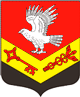 Муниципальное образование«ЗАНЕВСКОЕ   ГОРОДСКОЕ   ПОСЕЛЕНИЕ»Всеволожского муниципального района Ленинградской областиАДМИНИСТРАЦИЯПОСТАНОВЛЕНИЕ28.05.2021	№ 465д. ЗаневкаОб утверждении отчета об исполнении бюджета МО «Заневское городское поселение» за 1 квартал  2021 годаВ соответствии со статьями 264.1-264.6 Бюджетного кодекса Российской Федерации, рассмотрев итоги исполнения бюджета муниципального образования «Заневское городское поселение» Всеволожского муниципального района Ленинградской области за 1 квартал 2021 года, администрация муниципального образования «Заневское городское поселение» Всеволожского муниципального района Ленинградской областиПОСТАНОВЛЯЕТ:1. Утвердить отчет об исполнении бюджета муниципального образования «Заневское городское поселение»  Всеволожского муниципального района Ленинградской области за 1 квартал 2021 года  по доходам в сумме 103 137,3 тысяч рублей и по расходам в сумме 64 524,4 тысяч рублей, со следующими показателями:по доходам бюджета муниципального образования «Заневское городское поселение» Всеволожского муниципального района Ленинградской области за 1 квартал 2021 года  по кодам классификации доходов бюджетов согласно приложению 1;по расходам муниципального образования «Заневское городское поселение» Всеволожского муниципального района Ленинградской области за 1 квартал 2021 года по разделам и подразделам классификации расходов бюджетов согласно приложению 2;по расходам муниципального образования «Заневское городское поселение» Всеволожского муниципального района Ленинградской области за 1 квартал 2021 года  по ведомственной структуре расходов согласно приложению 3;по  целевым статьям (муниципальным программам и непрограммным направлениям деятельности), группам и подгруппам видов расходов классификации расходов бюджета, по разделам и подразделам классификации расходов бюджетов за 1 квартал 2021 года согласно приложению 4;по источникам финансирования дефицита бюджета муниципального образования «Заневское городское поселение» Всеволожского муниципального района Ленинградской области за 1 квартал 2021 года  по кодам бюджетной классификации источников финансирования дефицитов бюджета согласно приложению 5;2. Настоящее постановление вступает в силу после дня его официального опубликования в газете «Заневский вестник».3. Настоящее постановление разместить на официальном сайте муниципального образования http://www.zanevkaorg.ru.4. Контроль за исполнением настоящего постановления оставляю за собой.Глава администрации				А.В. ГердийПриложение 1к постановлению администрацииМО «Заневское городское поселение»от  28.05.2021  №  465ДОХОДЫбюджета муниципального образования «Заневское городское поселение»  за 1 квартал 2021 года(тыс. рублей)Приложение 2к постановлению администрацииМО «Заневское городское поселение»от  28.05.2021  №  465РАСПРЕДЕЛЕНИЕбюджетных ассигнований по разделам и подразделам классификации расходов бюджета за 1 квартал 2021 год(тыс. рублей)Приложение 3к постановлению администрацииМО «Заневское городское поселение»от  28.05.2021  №  465Ведомствення структура расходов бюджета за 1 квартал 2021 года(тыс. рублей)Приложение 4к постановлению администрацииМО «Заневское городское поселение»от  ____________  №  _____РАСПРЕДЕЛЕНИЕ                                                                                                                                                                         бюджетных ассигнований по целевым статьям (муниципальным программам и непрограммным направлениям деятельности), группам и подгруппам видов расходов классификации расходов бюджета, по разделам и подразделам классификации расходов бюджетовза 1 квартал 2021 года (тыс. рублей)Приложение 5к постановлению администрацииМО «Заневское городское поселение»от  28.05.2021  №  465ИСТОЧНИКИвнутреннего финансирования дефицита бюджета муниципального образования «Заневское городское поселение» за 1 квартал 2021 года(тыс. рублей)КодНаименованиеПлан поступлений2021 г.Фактическое поступление за1 квартал2021 гИсполнение %Исполнение %100 00000 00 0000 000НАЛОГОВЫЕ И НЕНАЛОГОВЫЕ ДОХОДЫ418 524,793 569,922,4101 00000 00 0000 000Налоги на прибыль, доходы104 669,430 522,129,2101 02000 01 0000110Налог на доходы физических лиц104 669,430 522,129,2103 00000 00 0000 000Налоги на товары (работы, услуги), реализуемые на территории Российской Федерации1 840,3540,429,4103 02000 01 0000 110Акцизы по подакцизным товарам (продукции), производимым на территории Российской Федерации1 840,3540,429,4106 00000 00 0000 000Налоги на имущество251 195,050 326,120,0106 01000 01 0000 110Налог на имущество  физических лиц13 561,01 473,910,9106 06000 01 0000 110Земельный налог237 634,048 852,220,6Итого налоговые доходыИтого налоговые доходы393 704,781 388,620,7111 00000 00 0000 000Доходы от использования имущества, находящегося в государственной и муниципальной собственности52 970,011 587,121,9111 05013 13 0000 120Доходы, получаемые в виде арендной платы за земельные участки, государственная собственность на которые не разграничена и которые расположены в границах городских поселений, а также средства от продажи права на заключение договоров аренды указанных земельных участков12 500,02 246,418,0111 05025 13 0000 120Доходы, получаемые в виде арендной платы, а также средства от продажи права на заключение договоров аренды за земли, находящиеся в собственности городских поселений (за исключением земельных участков муниципальных бюджетных и автономных учреждений)31 120,05 257,416,9111 05075 13 0000 120Доходы от сдачи в аренду имущества, составляющего казну городских поселений (за исключением земельных участков)9 000,03 996,244,4111 05313 13 0000 120Плата по соглашениям об установлении сервитута, заключенным органами местного самоуправления муниципальных районов, государственными или муниципальными предприятиями либо государственными или муниципальными учреждениями в отношении земельных участков, государственная собственность на которые не разграничена и которые расположены в границах городских поселений0,00,3-111 0904513 0000 120Прочие поступления от использования имущества, находящегося в собственности городских поселений (за исключением имущества муниципальных бюджетных и автономных учреждений, а также имущества муниципальных унитарных предприятий, в том числе казенных)350,086,824,8113 00000 00 0000 000Доходы от оказания платных услуг (работ) и компенсации затрат государства1 100,090,48,2113 01995 13 0000 130Прочие доходы от оказания платных услуг (работ) получателями средств бюджетов городских поселений1 100,090,48,2114 00000 00 0000 000Доходы от продажи материальных и нематериальных активов.6 500,0253,23,9114 06013 13 0000 430Доходы от продажи земельных участков, государственная собственность на которые не разграничена и которые расположены в границах городских поселений3 500,00,00,0114 06313 13 0000 430Плата за увеличение площади земельных участков, находящихся в частной собственности, в результате перераспределения таких земельных участков и земель (или) земельных участков, государственная собственность на которые не разграничена и которые расположены в границах городских поселений3 000,0253,28,4116 00000 00 0000 000Штрафы, санкции, возмещение ущерба150,031,821,2116 02020 02 0000 140Административные штрафы, установленные законами субъектов Российской Федерации об административных правонарушениях, за нарушение муниципальных правовых актов30,027,692,0116 07010 13 0000 140Иные штрафы, неустойки, пени, уплаченные в соответствии с законом или договором в случае неисполнения или ненадлежащего исполнения обязательств перед муниципальным органом, (муниципальным казённым учреждением) городского поселения.100,04,24,2116 07090 13 0000 140Иные штрафы, неустойки, пени, уплаченные в соответствии с законом или договором в случае неисполнения или ненадлежащего исполнения обязательств перед муниципальным органом, (муниципальным казённым учреждением) городского поселения.20,00,00,0117 00000 00 0000 000Прочие неналоговые доходы100,0218,7218,7117 05050 13 0000 180Прочие неналоговые доходы бюджетов городских поселений100,0218,7218,7Итого неналоговые доходыИтого неналоговые доходы60 820,012 181,320,020000000 00 0000 000БЕЗВОЗМЕЗДНЫЕ ПОСТУПЛЕНИЯ58 389,19 637,416,420200000 00 0000 000Безвозмездные поступления от других бюджетов бюджетной системы РФ58 389,19 637,416,5219 00000 13 0000 150Возврат остатков субсидий, субвенций и иных межбюджетных трансфертов, имеющих целевое назначение, прошлых лет из бюджетов городских поселений--70,0-Всего доходовВсего доходов476 913,8103 137,321,6НаименованиеРзПРПлан годовойПлан
1 кварталИсполнение 1квИсп. год %Исп. кв.%НаименованиеРзПРПлан годовойПлан
1 кварталИсполнение 1квИсп. год %Исп. кв.%ОБЩЕГОСУДАРСТВЕННЫЕ ВОПРОСЫ0100118 162,534 465,020 682,617,560,0Функционирование законодательных (представительных) органов государственной власти и представительных органов муниципальных образований01039 704,92 499,61 411,014,556,4Функционирование Правительства Российской Федерации, высших исполнительных органов государственной власти субъектов Российской Федерации, местных администраций010451 260,113 616,19 136,617,867,1Резервные фонды01113 000,03 000,00,00,00,0Другие общегосударственные вопросы011354 197,515 349,310 135,018,766,0НАЦИОНАЛЬНАЯ ОБОРОНА02001 486,7379,0176,811,946,6Мобилизационная и вневойсковая подготовка02031 486,7379,0176,811,946,6НАЦИОНАЛЬНАЯ БЕЗОПАСНОСТЬ И ПРАВООХРАНИТЕЛЬНАЯ ДЕЯТЕЛЬНОСТЬ030016 262,81 656,8754,54,645,5Гражданская оборона030913 641,71 031,8272,22,026,4Другие вопросы в области национальной безопасности и правоохранительной деятельности03142 621,1625,0482,318,477,2НАЦИОНАЛЬНАЯ ЭКОНОМИКА040035 080,94,54,50,0100,0Дорожное хозяйство (дорожные фонды)040930 822,34,54,50,0100,0Другие вопросы в области национальной экономики04124 258,60,00,00,00,0ЖИЛИЩНО-КОММУНАЛЬНОЕ ХОЗЯЙСТВО0500284 200,052 216,328 508,510,054,6Жилищное хозяйство05012 238,0150,00,00,00,0Коммунальное хозяйство050245 001,54 008,30,00,00,0Благоустройство0503236 960,548 058,028 508,512,059,3ОБРАЗОВАНИЕ07003 131,6108,30,00,00,0Молодежная политика07073 131,6108,30,00,00,0КУЛЬТУРА, КИНЕМАТОГРАФИЯ080036 142,67 619,16 685,618,587,7Культура080136 142,67 619,16 685,618,587,7СОЦИАЛЬНАЯ ПОЛИТИКА1000250,050,030,012,060,0Пенсионное обеспечение1001250,050,030,012,060,0ФИЗИЧЕСКАЯ КУЛЬТУРА И СПОРТ110024 721,55 216,85 216,821,1100,0Физическая культура110124 721,55 216,85 216,821,1100,0СРЕДСТВА МАССОВОЙ ИНФОРМАЦИИ12009 860,12 465,02 465,025,0100,0Периодическая печать и издательства12029 860,12 465,02 465,025,0100,0Всего529 298,7104 180,764 524,412,261,9НаименованиеМинРзПРЦСРВРПлан годПлан 1квИспол.Испол.год%Испол.кв%НаименованиеМинРзПРЦСРВРПлан годПлан 1квИспол.Испол.год%Испол.кв%АДМИНИСТРАЦИЯ МУНИЦИПАЛЬНОГО ОБРАЗОВАНИЯ "ЗАНЕВСКОЕ ГОРОДСКОЕ ПОСЕЛЕНИЕ" ВСЕВОЛОЖСКОГО МУНИЦИПАЛЬНОГО РАЙОНА ЛЕНИНГРАДСКОЙ ОБЛАСТИ001519 593,8101 681,363 113,612,162,1ОБЩЕГОСУДАРСТВЕННЫЕ ВОПРОСЫ0010100108 457,631 965,519 271,617,860,3Функционирование Правительства Российской Федерации, высших исполнительных органов государственной власти субъектов Российской Федерации, местных администраций001010451 260,113 616,29 136,617,867,1Расходы бюджета МО на обеспечение деятельности омсу МО "Заневское городское поселение" ВМР ЛО001010478.0.00.0000051 260,113 616,29 136,617,867,1Непрограммные расходы бюджета МО на обеспечение деятельности главы омсу МО "Заневское городское поселение"001010478.0.02.000002 334,5583,7367,315,762,9Текущие расходы бюджета МО Заневское городское поселение" на обеспечение деятельности муниципальных учреждений001010478.0.02.100002 334,5583,7367,315,762,9Расходы бюджета на выплаты по оплате труда работников омсу МО "Заневское городское поселение"001010478.0.02.100012 334,5583,7367,315,762,9Расходы на выплаты персоналу в целях обеспечения выполнения функций государственными (муниципальными) органами, казенными учреждениями, органами управления государственными внебюджетными фондами001010478.0.02.100011002 334,5583,7367,315,762,9Непрограммные расходы бюджета МО на обеспечение деятельности омсу-администрации МО "Заневское городское поселение" ВМР ЛО001010478.0.03.0000046 412,312 355,58 305,317,967,2Текущие расходы бюджета МО "Заневское городское поселение" на обеспечение деятельности муниципальных учреждений001010478.0.03.1000046 412,312 355,58 305,317,967,2Расходы на выплаты персоналу государственных (муниципальных) органов001010478.0.03.1000141 519,412 355,58 305,320,067,2Расходы на выплаты персоналу в целях обеспечения выполнения функций государственными (муниципальными) органами, казенными учреждениями, органами управления государственными внебюджетными фондами001010478.0.03.1000110041 519,410 609,37 437,717,970,1Расходы на обеспечение функций омсу МО "Заневское городское поселение"001010478.0.03.100024 892,91 746,2867,617,749,7Закупка товаров, работ и услуг для обеспечения государственных (муниципальных) нужд001010478.0.03.100022004 627,21 505,5627,713,641,7Иные бюджетные ассигнования001010478.0.03.10002800265,7240,7239,990,399,7Расходы бюджета МО по передаче в бюджет муниципального района из бюджета поселения на осуществление части полномочий по решению вопросов местного значения в соответствии с заключенными соглашениями001010478.0.05.000002 513,3677,0464,018,568,5Текущие расходы бюджета МО "Заневское городское поселение" на обеспечение деятельности муниципальных учреждений001010478.0.05.100002 513,3677,0464,018,568,5Расходы на передачу полномочий по формированию исполнению бюджета МО "Заневское городское поселение" бюджетом МО "ВМР" ЛО001010478.0.05.10008851,9213,00,00,00,0Межбюджетные трансферты001010478.0.05.10008500851,9213,00,00,00,0Расходы на передачу полномочий по реализации жилищных программ муниципального образования "Заневское городское поселение" с правом разработки административных регламентов001010478.0.05.1001064,964,964,9100,0100,0Межбюджетные трансферты001010478.0.05.1001050064,964,964,9100,0100,0Расходы по передаче полномочий по вопросу организации ритуальных услуг и содержанию мест захоронения001010478.0.05.10011314,578,678,625,0100,0Межбюджетные трансферты001010478.0.05.10011500314,578,678,625,0100,0Расходы по передаче части полномочий в сфере земельного законодательства МО "Заневское городское поселение" бюджету Всеволожского муниципального района Ленинградской области001010478.0.05.100121 282,0320,5320,525,0100,0Межбюджетные трансферты001010478.0.05.100125001 282,0320,5320,525,0100,0Резервные фонды00101113 000,03 000,00,00,00,0Непрограммные расходы бюджета МО "Заневское городское поселение" ВМР ЛО001011179.0.00.000003 000,03 000,00,00,00,0Расходы бюджета МО по формированию резервных фондов001011179.0.02.000003 000,03 000,00,00,00,0Текущие расходы бюджета МО"Заневское городское поселение" на обеспечение деятельности муниципальных учреждений001011179.0.02.100003 000,03 000,00,00,00,0Резервные фонды омсу001011179.0.02.199993 000,03 000,00,00,00,0Иные бюджетные ассигнования001011179.0.02.199998003 000,03 000,00,00,00,0Другие общегосударственные вопросы001011354 197,515 349,310 135,018,766,0Непрограммные расходы бюджета МО "Заневское городское поселение" ВМР ЛО001011379.0.00.0000054 197,515 349,310 135,018,766,0Расходы бюджета МО на финансовое обеспечение автономных и бюджетных учреждений МО "Заневское городское поселение"001011379.0.01.0000050 782,814 020,49 484,818,767,6Текущие расходы бюджета МО "Заневское городское поселение" на обеспечение деятельности муниципальных учреждений001011379.0.01.1000050 782,814 020,49 484,818,767,6Расходы бюджета МО на обеспечение выполнения функций муниципального казенного учреждения "Центр оказания услуг"001011379.0.01.1500050 782,814 020,49 484,818,767,6Расходы на выплаты персоналу в целях обеспечения выполнения функций государственными (муниципальными) органами, казенными учреждениями, органами управления государственными внебюджетными фондами001011379.0.01.1500010029 869,67 467,45 735,019,276,8Закупка товаров, работ и услуг для обеспечения государственных (муниципальных) нужд001011379.0.01.1500020020 608,36 343,03 746,318,259,1Иные бюджетные ассигнования001011379.0.01.15000800304,9210,03,51,11,7Расходы бюджета МО,направленные на развитие иных форм местного самоуправления001011379.0.04.00000936,1234,00,00,00,0Текущие расходы бюджета МО "Заневское городское поселение" на обеспечение деятельности муниципальных учреждений001011379.0.04.10000936,1234,00,00,00,0Расходы бюджета на выплаты старостам (членам общественного совета) на исполнение полномочий001011379.0.04.10003936,1234,00,00,00,0Закупка товаров, работ и услуг для обеспечения государственных (муниципальных) нужд001011379.0.04.10003200936,1234,00,00,00,0Расходы бюджета МО по перечислению взносов,сборов и иных платежей,а так же уплате прочих налогов001011379.0.06.00000553,6473,6455,382,296,1Текущие расходы бюджета МО "Заневское городское поселение" на обеспечение деятельности муниципальных учреждений001011379.0.06.10000553,6473,6455,382,296,1Прочие расходы бюджета МО "Заневское городское поселение"001011379.0.06.19900553,6473,6455,382,296,1Расходы бюджета на перечисление ежегодных членских взносов в Совет МО001011379.0.06.1990320,00,00,00,00,0Иные бюджетные ассигнования001011379.0.06.1990380020,00,00,00,00,0Расходы бюджета на уплату прочих налогов,сборов и иных платежей001011379.0.06.19904533,6473,6455,385,396,1Капитальные вложения в объекты государственной (муниципальной) собственности001011379.0.06.19904400453,6453,6453,6100,0100,0Иные бюджетные ассигнования001011379.0.06.1990480080,020,01,72,18,5Расходы бюджета МО на проведение муниципальных районных мероприятий,оздоровительных кампаний,приобретению (изготовлению) подарочной и сувенирной продукции и иные расходы001011379.0.07.000001 615,0501,3104,96,520,9Расходы бюджета МО на реализацию мероприятий муниципальных программ,реализуемых на территории МО "Заневское городское поселение"001011379.0.07.200001 615,0501,3104,96,520,9Мероприятия в рамках реализации непрограммных расходов бюджета МО "Заневское городское поселение"001011379.0.07.299001 615,0501,3104,96,520,9Расходы бюджета на обеспечение проведения мероприятий001011379.0.07.299011 485,0371,3104,97,128,3Закупка товаров, работ и услуг для обеспечения государственных (муниципальных) нужд001011379.0.07.299012001 485,0371,3104,97,128,3Иные расходы бюджета МО "Заневское городское поселение"001011379.0.07.29903130,0130,00,00,00,0Закупка товаров, работ и услуг для обеспечения государственных (муниципальных) нужд001011379.0.07.29903200130,0130,00,00,00,0Расходы бюджета МО на поощрение за заслуги в развитии местного самоуправления и перед МО "Заневское городское поселение" ВМР ЛО001011379.0.15.00000310,0120,090,029,075,0Текущие расходы бюджета МО "Заневское городское поселение" на обеспечение деятельности муниципальных учреждений001011379.0.15.10000310,0120,090,029,075,0Расходы бюджета на выплату единовременного вознаграждения при вручении почетной грамоты главы МО "Заневское городское поселение" ВМР ЛО001011379.0.15.10005100,00,00,00,00,0Социальное обеспечение и иные выплаты населению001011379.0.15.10005300100,00,00,00,00,0Расходы бюджета на выплату единовременного вознаграждения при вручении почетной грамоты администрации МО "Заневское городское поселение" ВМР ЛО001011379.0.15.1000690,00,00,00,00,0Социальное обеспечение и иные выплаты населению001011379.0.15.1000630090,00,00,00,00,0Расходы бюджета на выплату единовременного вознаграждения про присвоении звания "Почетный житель муниципального образования "Заневское городское поселение" Всеволожского муниципального района Ленинградской области"001011379.0.15.10011120,0120,090,075,075,0Социальное обеспечение и иные выплаты населению001011379.0.15.10011300120,0120,090,075,075,0НАЦИОНАЛЬНАЯ ОБОРОНА00102001 486,7379,0176,911,946,7Мобилизационная и вневойсковая подготовка00102031 486,7379,0176,911,946,7Непрограммные расходы бюджета МО "Заневское городское поселение" ВМР ЛО001020379.0.00.000001 486,7379,0176,911,946,7Расходы бюджета МО на обеспечение выполнения омсу МО отдельных гос.полномочий РФ001020379.0.03.000001 486,7379,0176,911,946,7Расходы на осуществление первичного воинского учета на территориях, где отсутствуют военные комиссариаты001020379.0.03.511801 486,7379,0176,911,946,7Расходы на выплаты персоналу в целях обеспечения выполнения функций государственными (муниципальными) органами, казенными учреждениями, органами управления государственными внебюджетными фондами001020379.0.03.511801001 271,9271,6176,913,965,1Закупка товаров, работ и услуг для обеспечения государственных (муниципальных) нужд001020379.0.03.51180200214,8107,40,00,00,0НАЦИОНАЛЬНАЯ БЕЗОПАСНОСТЬ И ПРАВООХРАНИТЕЛЬНАЯ ДЕЯТЕЛЬНОСТЬ001030016 262,81 656,8754,64,645,5Гражданская оборона001030913 641,71 031,8272,32,026,4МП "Безопасность МО "Заневское городское поселение"001030905.0.00.0000013 641,71 031,8272,32,026,4Основное мероприятие "Гражданская оборона и защита населения и территории от чрезвычайных ситуаций"001030905.0.01.000002 485,0669,3190,37,728,4Расходы бюджета МО на реализацию мероприятий муниципальных программ,реализуемых на территории МО "Заневское городское поселение"001030905.0.01.200002 485,0669,3190,37,728,4Мероприятия в рамках реализации МП "Безопасность МО "Заневское городское поселение"001030905.0.01.250002 485,0669,3190,37,728,4Расходы бюджета по созданию и пополнению запасов средств индивидуальной защиты,материально-технических,медицинских и других средств001030905.0.01.25002100,00,00,00,00,0Закупка товаров, работ и услуг для обеспечения государственных (муниципальных) нужд001030905.0.01.25002200100,00,00,00,00,0Расходы бюджета муниципального образования на содержание (обслуживание) систем оповещения расположенных на территории МО001030905.0.01.250132 305,0669,3190,38,328,4Закупка товаров, работ и услуг для обеспечения государственных (муниципальных) нужд001030905.0.01.250132002 305,0669,3190,38,328,4Расходы бюджета муниципального образования на организацию и проведение учений и тренировок с персоналом001030905.0.01.2501580,00,00,00,00,0Закупка товаров, работ и услуг для обеспечения государственных (муниципальных) нужд001030905.0.01.2501520080,00,00,00,00,0Основное мероприятие "Профилактика правонарушений,террористических и экстремистских угроз"001030905.0.02.0000010 516,7362,582,00,822,6Расходы бюджета МО на реализацию мероприятий муниципальных программ,реализуемых на территории МО "Заневское городское поселение"001030905.0.02.200001 200,0362,582,06,822,6Мероприятия в рамках реализации МП "Безопасность МО "Заневское городское поселение"001030905.0.02.250001 200,0362,582,06,822,6Прочие расходы бюджета на обеспечение безопасности на территории МО001030905.0.02.25002250,0125,015,56,212,4Закупка товаров, работ и услуг для обеспечения государственных (муниципальных) нужд001030905.0.02.25002200250,0125,015,56,212,4Расходы бюджета по проектированию систем видеонаблюдения в населенных пунктах МО001030905.0.02.25004250,0125,015,56,212,4Закупка товаров, работ и услуг для обеспечения государственных (муниципальных) нужд001030905.0.02.25004200250,0125,015,56,212,4Расходы бюджета муниципального образования на содержание (обслуживание) систем видеонаблюдения расположенных на территории МО001030905.0.02.25013700,0237,566,59,528,0Закупка товаров, работ и услуг для обеспечения государственных (муниципальных) нужд001030905.0.02.25013200700,0237,566,59,528,0Бюджетные инвестиции на реализацию муниципальной программы001030905.0.02.400009 316,70,00,00,00,0Расходы бюджета по строительству систем видеонаблюдения в населенных пунктах МО001030905.0.02.450029 316,70,00,00,00,0Капитальные вложения в объекты государственной (муниципальной) собственности001030905.0.02.450024009 316,70,00,00,00,0Основное мероприятие "Обеспечение первичных мер пожарной безопасности,безопасности людей на водных объектах"001030905.0.03.00000640,00,00,00,00,0Расходы бюджета МО на реализацию мероприятий муниципальных программ,реализуемых на территории МО "Заневское городское поселение"001030905.0.03.20000640,00,00,00,00,0Мероприятия в рамках реализации МП "Безопасность МО "Заневское городское поселение"001030905.0.03.25000640,00,00,00,00,0Расходы бюджета на выпуск и приобретение информационной литературы,методических пособий,знаков безопасности001030905.0.03.2500380,00,00,00,00,0Закупка товаров, работ и услуг для обеспечения государственных (муниципальных) нужд001030905.0.03.2500320080,00,00,00,00,0Расходы бюджета по приобретению первичных средств пожаротушения и защиты для НАСФ и ДПД001030905.0.03.25006150,00,00,00,00,0Закупка товаров, работ и услуг для обеспечения государственных (муниципальных) нужд001030905.0.03.25006200150,00,00,00,00,0Расходы бюджета на установку знаков пожарной безопасности и безопасности людей на водных объектах001030905.0.03.25007150,00,00,00,00,0Закупка товаров, работ и услуг для обеспечения государственных (муниципальных) нужд001030905.0.03.25007200150,00,00,00,00,0Расходы бюджета на противопожарную опашку001030905.0.03.2500860,00,00,00,00,0Закупка товаров, работ и услуг для обеспечения государственных (муниципальных) нужд001030905.0.03.2500820060,00,00,00,00,0Расходы бюджета на содержание пожарных водоемов в населенных пунктах МО001030905.0.03.25014200,00,00,00,00,0Закупка товаров, работ и услуг для обеспечения государственных (муниципальных) нужд001030905.0.03.25014200200,00,00,00,00,0Другие вопросы в области национальной безопасности и правоохранительной деятельности00103142 621,1625,0482,318,477,2МП "Безопасность МО "Заневское городское поселение"001031405.0.00.000002 600,0625,0482,318,677,2Основное мероприятие "Профилактика правонарушений,террористических и экстремистских угроз"001031405.0.02.000002 600,0625,0482,318,677,2Расходы бюджета МО на реализацию мероприятий муниципальных программ,реализуемых на территории МО "Заневское городское поселение"001031405.0.02.200002 600,0625,0482,318,677,2Мероприятия в рамках реализации МП "Безопасность МО "Заневское городское поселение"001031405.0.02.250002 600,0625,0482,318,677,2Приобретение имущества для добровольной Народной дружины001031405.0.02.25011100,00,00,00,00,0Закупка товаров, работ и услуг для обеспечения государственных (муниципальных) нужд001031405.0.02.25011200100,00,00,00,00,0Расходы бюджета на осуществление выплат за участие в деятельности Народной дружины по охране общественного порядка001031405.0.02.250162 500,0625,0482,319,377,2Расходы на выплаты персоналу в целях обеспечения выполнения функций государственными (муниципальными) органами, казенными учреждениями, органами управления государственными внебюджетными фондами001031405.0.02.250161002 500,0625,0482,319,377,2Расходы бюджета МО на обеспечение деятельности омсу МО "Заневское городское поселение" ВМР ЛО001031478.0.00.0000021,10,00,00,00,0Непрограммные расходы бюджета МО по выполнению омсу государственных полномочий ЛО001031478.0.04.0000021,10,00,00,00,0Расходы бюджета МО за счет средств бюджета ЛО по выполнению омсу государственных полномочий ЛО001031478.0.04.7000021,10,00,00,00,0Субвенция бюджету МО на реализацию мероприятий в сфере административных правоотношений001031478.0.04.7134021,10,00,00,00,0Закупка товаров, работ и услуг для обеспечения государственных (муниципальных) нужд001031478.0.04.7134020021,10,00,00,00,0НАЦИОНАЛЬНАЯ ЭКОНОМИКА001040035 080,94,54,50,0100,0Дорожное хозяйство (дорожные фонды)001040930 822,34,54,50,0100,0МП "Развитие автомобильных дорог МО "Заневское городское поселение"001040908.0.00.0000030 822,34,54,50,0100,0Основное мероприятие "Ремонт а/дорог"001040908.0.02.0000013 422,30,00,00,00,0Расходы бюджета МО на бюджетные инвестиции в собственность МО001040908.0.02.400008 808,70,00,00,00,0Бюджетные инвестиции на реализацию МП "Развитие а/дорог МО "Заневское городское поселение"001040908.0.02.480008 808,70,00,00,00,0Расходы бюджета по проведению кап.ремонта,ремонта,строительства а/дорог на территории МО,содержанию и оборудованию а/дорог общего пользования местного значения и проездов к дворовым территориям001040908.0.02.480018 808,70,00,00,00,0Закупка товаров, работ и услуг для обеспечения государственных (муниципальных) нужд001040908.0.02.480012008 808,70,00,00,00,0Расходы бюджета МО "Заневское городское поселение" в рамках софинансирования средств бюджета ЛО001040908.0.02.S00004 613,60,00,00,00,0Софинансирование на капитальный ремонт и ремонт автомобильных дорог общего пользования местного значения001040908.0.02.S01404 613,60,00,00,00,0Закупка товаров, работ и услуг для обеспечения государственных (муниципальных) нужд001040908.0.02.S01402004 613,60,00,00,00,0Основное мероприятие "Проектирование строительства а/дорог,разработка схем организации дорожного движение"001040908.0.03.0000017 400,04,54,50,0100,0Расходы бюджета МО на реализацию мероприятий МП реализуемых на территории МО "Заневское городское поселение"001040908.0.03.2000017 400,04,54,50,0100,0Мероприятия в рамках реализации МП "Развитие а/дорог МО "Заневское городское поселение"001040908.0.03.2800017 400,04,54,50,0100,0Расходы бюджета по проектированию строительства а/дорог,разработке схем организации дорожного движения001040908.0.03.2800214 900,00,00,00,00,0Закупка товаров, работ и услуг для обеспечения государственных (муниципальных) нужд001040908.0.03.2800220014 900,00,00,00,00,0Экспертиза проектно-сметной документации001040908.0.03.280032 000,04,54,50,2100,0Закупка товаров, работ и услуг для обеспечения государственных (муниципальных) нужд001040908.0.03.280032002 000,04,54,50,2100,0Строительный надзор в отношении автомобильных дорог местного значения001040908.0.03.28004500,00,00,00,00,0Закупка товаров, работ и услуг для обеспечения государственных (муниципальных) нужд001040908.0.03.28004200500,00,00,00,00,0Другие вопросы в области национальной экономики00104124 258,60,00,00,00,0МП "Обеспечение устойчивого комплексного развития территории МО "Заневское городское поселение" ВМР ЛО001041210.0.00.000001 697,90,00,00,00,0Основное мероприятие "Обеспечение МО "Заневское городское поселение" топографической основой и съемка подземных линейных объектов капитального строительства"001041210.0.02.0000054,00,00,00,00,0Определение местоположения на местности подземных линейных объектов капитального строительства001041210.0.02.2110554,00,00,00,00,0Закупка товаров, работ и услуг для обеспечения государственных (муниципальных) нужд001041210.0.02.2110520054,00,00,00,00,0Основное мероприятие "Разработка, внедрение и наполнение системы управления территориями МО "Заневское городское поселение"001041210.0.03.00000584,20,00,00,00,0Расходы бюджета на выполнение кадастровых работ001041210.0.03.21111584,20,00,00,00,0Закупка товаров, работ и услуг для обеспечения государственных (муниципальных) нужд001041210.0.03.21111200584,20,00,00,00,0Основное мероприятие "Разработка документов территориального планирования МО "Заневское городское поселение"001041210.0.04.000001 059,70,00,00,00,0Расходы бюджета по согласованию, утверждению документов территориального планирования МО "Заневское городское поселение"001041210.0.04.21112395,00,00,00,00,0Закупка товаров, работ и услуг для обеспечения государственных (муниципальных) нужд001041210.0.04.21112200395,00,00,00,00,0Внесение сведений о границах МО в ЕГРН001041210.0.04.21115664,70,00,00,00,0Закупка товаров, работ и услуг для обеспечения государственных (муниципальных) нужд001041210.0.04.21115200664,70,00,00,00,0МП "Формирование городской инфраструктуры МО "Заневское городское поселение"001041212.0.00.000002 560,70,00,00,00,0Основное мероприятие "Формирование городской инфраструктуры МО "Заневское городское поселение001041212.1.00.000002 560,70,00,00,00,0Расходы бюджета на проведение кадастровых работ по подготовке тех.планов для внесения сведений в ЕГРН001041212.1.00.220011 660,70,00,00,00,0Закупка товаров, работ и услуг для обеспечения государственных (муниципальных) нужд001041212.1.00.220012001 660,70,00,00,00,0Оценка объектов инженерной инфраструктуры001041212.1.00.22004900,00,00,00,00,0Закупка товаров, работ и услуг для обеспечения государственных (муниципальных) нужд001041212.1.00.22004200900,00,00,00,00,0ЖИЛИЩНО-КОММУНАЛЬНОЕ ХОЗЯЙСТВО0010500284 200,152 216,328 508,510,054,6Жилищное хозяйство00105012 238,0150,00,00,00,0МП "Обеспечение качественным жильем граждан на территории МО "Заневское городское поселение"001050103.0.00.000001 638,00,00,00,00,0Подпрограмма "Переселение граждан из аварийного жилищного фонда на территории МО "Заневское городское поселение"001050103.1.00.000001 638,00,00,00,00,0Основное мероприятие "Улучшение жилищных условий граждан,проживающих в аварийном жилищном фонде"001050103.1.01.000001 638,00,00,00,00,0Расходы бюджета по сносу аваоийных жилых домов001050103.1.01.230011 638,00,00,00,00,0Закупка товаров, работ и услуг для обеспечения государственных (муниципальных) нужд001050103.1.01.230012001 638,00,00,00,00,0Непрограммные расходы бюджета МО "Заневское городское поселение" ВМР ЛО001050179.0.00.00000600,0150,00,00,00,0Расходы бюджета МО по перечислению взносов,сборов и иных платежей,а так же уплате прочих налогов001050179.0.06.00000600,0150,00,00,00,0Текущие расходы бюджета МО "Заневское городское поселение" на обеспечение деятельности муниципальных учреждений001050179.0.06.10000600,0150,00,00,00,0Прочие расходы бюджета МО "Заневское городское поселение"001050179.0.06.19900600,0150,00,00,00,0Расходы бюджета по перечислению взносов в некоммерческую организацию "Фонд кап.ремонта многоквартирных домов ЛО"001050179.0.06.19902600,0150,00,00,00,0Закупка товаров, работ и услуг для обеспечения государственных (муниципальных) нужд001050179.0.06.19902200600,0150,00,00,00,0Коммунальное хозяйство001050245 001,54 008,30,00,00,0МП "Обеспечение устойчивого функционирования и развития коммунальной и инженерной инфраструктуры и повышение энергоэффективности на территории МО "Заневское городское поселение"001050204.0.00.0000044 901,54 008,30,00,00,0Основное мероприятие "Мероприятия по газификации населенных пунктов МО "Заневское городское поселение"001050204.0.02.0000027 836,54 008,30,00,00,0Расходы бюджета муниципального образования на реализацию мероприятий муниципальных программ, реализуемых на территории муниципального образования "Заневское городское посселение"001050204.0.02.2000020 820,0500,00,00,00,0Государственная экспертиза проектной документации001050204.0.02.240111 800,00,00,00,00,0Закупка товаров, работ и услуг для обеспечения государственных (муниципальных) нужд001050204.0.02.240112001 800,00,00,00,00,0Государственная экспертиза сметной документации001050204.0.02.2401280,00,00,00,00,0Закупка товаров, работ и услуг для обеспечения государственных (муниципальных) нужд001050204.0.02.2401220080,00,00,00,00,0Разработка ППТ, ПМ и ПСД на строительство (реконструкцию) газопроводов на территории МО001050204.0.02.2401910 700,00,00,00,00,0Закупка товаров, работ и услуг для обеспечения государственных (муниципальных) нужд001050204.0.02.2401920010 700,00,00,00,00,0Строительный контроль за строительством (реконструкцией) газопроводов на территории МО001050204.0.02.240202 190,00,00,00,00,0Закупка товаров, работ и услуг для обеспечения государственных (муниципальных) нужд001050204.0.02.240202002 190,00,00,00,00,0Разработка схем газоснабжения населенных пунктов МО001050204.0.02.240214 000,00,00,00,00,0Закупка товаров, работ и услуг для обеспечения государственных (муниципальных) нужд001050204.0.02.240212004 000,00,00,00,00,0Авторский надзор за строительством распределительного газопровода001050204.0.02.2403250,00,00,00,00,0Закупка товаров, работ и услуг для обеспечения государственных (муниципальных) нужд001050204.0.02.2403220050,00,00,00,00,0Расходы бюджета МО в части осуществления расходов на техническое обслуживание сетей газопровода на территории МО, выполнение мероприятий по технологическому присоединению и осуществлению тех. надзора в сфере газоснабжения001050204.0.02.240352 000,0500,00,00,00,0Закупка товаров, работ и услуг для обеспечения государственных (муниципальных) нужд001050204.0.02.240352002 000,0500,00,00,00,0Расходы бюджета МО "Заневское городское поселение" в рамках софинансирования средств бюджета Ленинградской области001050204.0.02.S00007 016,53 508,30,00,00,0Софинансирование расходов бюджета ЛО на бюджетные инвестиции в объекты капитального строительства объектов газификации (в т.ч. проектно-изыскательские работы) собствен-ности муниципальных образований001050204.0.02.S02007 016,53 508,30,00,00,0Капитальные вложения в объекты государственной (муниципальной) собственности001050204.0.02.S02004007 016,53 508,30,00,00,0Основное мероприятие "Мероприятия по системе теплоснабжения населенных пунктов МО "Заневское городское поселение"001050204.0.04.0000015 000,00,00,00,00,0Расходы бюджета муниципального образования на реализацию мероприятий муниципальных программ, реализуемых на территории муниципального образования "Заневское городское поселение"001050204.0.04.2000015 000,00,00,00,00,0Подготовка объектов теплоснабжения к ОЗП001050204.0.04.2401511 000,00,00,00,00,0Закупка товаров, работ и услуг для обеспечения государственных (муниципальных) нужд001050204.0.04.2401520011 000,00,00,00,00,0Разработка схем объектов теплоснабжения на территории МО001050204.0.04.240334 000,00,00,00,00,0Закупка товаров, работ и услуг для обеспечения государственных (муниципальных) нужд001050204.0.04.240332004 000,00,00,00,00,0Основное мероприятие "Мероприятия по обслуживанию электроустановок населенных пунктов МО "Заневское городское поселение" и разработке программ"001050204.0.05.000002 065,00,00,00,00,0Расходы бюджета муниципального образования на реализацию мероприятий муниципальных программ, реализуемых на территории муниципального образования "Заневское городское поселение"001050204.0.05.200002 065,00,00,00,00,0Обслуживание электроустановок001050204.0.05.240241 970,00,00,00,00,0Закупка товаров, работ и услуг для обеспечения государственных (муниципальных) нужд001050204.0.05.240242001 970,00,00,00,00,0Обслуживание дизель-генераторных установок001050204.0.05.2403595,00,00,00,00,0Закупка товаров, работ и услуг для обеспечения государственных (муниципальных) нужд001050204.0.05.2403520095,00,00,00,00,0Муниципальная программа "Программа производственного контроля за качеством питьевой воды на территории муниципального образования "Заневское городское поселение" Всеволожского муниципального района Ленинградской области"001050211.0.00.00000100,00,00,00,00,0Основное мероприятие "Контроль за качеством питьевой воды"001050211.0.02.00000100,00,00,00,00,0Расходы бюджета по контролю за микробным и химическим составом воды в источниках водоснабжения, расположенных на территории МО"001050211.0.02.21102100,00,00,00,00,0Закупка товаров, работ и услуг для обеспечения государственных (муниципальных) нужд001050211.0.02.21102200100,00,00,00,00,0Благоустройство0010503236 960,648 058,028 508,512,059,3МП "Благоустройство и санитарное содержание территории МО "Заневское городское поселение"001050306.0.00.00000215 600,948 058,028 508,513,259,3Основное мероприятие "Санитарное содержание территории МО"001050306.0.01.00000142 543,635 587,323 824,216,766,9Мероприятия в рамках реализации МП "Благоустройство и санитарное содержание территории МО "Заневское городское поселение"001050306.0.01.26000142 543,635 587,323 824,216,766,9Расходы бюджета по санитарному содержанию территории МО001050306.0.01.26001142 543,635 587,323 824,216,766,9Закупка товаров, работ и услуг для обеспечения государственных (муниципальных) нужд001050306.0.01.26001200142 543,635 587,323 824,216,766,9Основное мероприятие "Сбор и вывоз ТБО"001050306.0.02.000003 300,00,00,00,00,0Расходы бюджета МО на реализацию мероприятий МП,реализуемых на территории МО "Заневское городское поселение"001050306.0.02.200003 300,00,00,00,00,0Расходы бюджета на сбор,вывоз и размещение ТБО с несанкционированных свалок001050306.0.02.260052 700,00,00,00,00,0Закупка товаров, работ и услуг для обеспечения государственных (муниципальных) нужд001050306.0.02.260052002 700,00,00,00,00,0Ремонт контейнеров и площадок для сбора ТБО001050306.0.02.26007600,00,00,00,00,0Закупка товаров, работ и услуг для обеспечения государственных (муниципальных) нужд001050306.0.02.26007200600,00,00,00,00,0Основное мероприятие "Озеленение и развитие уровня благоустройства территории МО"001050306.0.03.0000014 861,32 191,70,00,00,0Расходы бюджета МО на реализацию мероприятий муниципальных программ,реализуемых на территории МО "Заневское городское поселение"001050306.0.03.2000014 861,32 191,70,00,00,0Мероприятия в рамках реализации МП "Благоустройство и санитарное содержание территории МО "Заневское городское поселение"001050306.0.03.2600014 861,32 191,70,00,00,0Расходы бюджета на благоустройство территории,детских площадок,а/стоянок,приобретение,доставку и установку малых архитектурных форм для оборудования детских и спортивных площадок,парков и мест отдыха001050306.0.03.260087 680,71 685,00,00,00,0Закупка товаров, работ и услуг для обеспечения государственных (муниципальных) нужд001050306.0.03.260082007 680,71 685,00,00,00,0Расходы бюджета на озеленение территории МО001050306.0.03.260091 375,20,00,00,00,0Закупка товаров, работ и услуг для обеспечения государственных (муниципальных) нужд001050306.0.03.260092001 375,20,00,00,00,0Расходы бюджета на очистку водоотводных канав с восстановлением водотока001050306.0.03.260113 400,00,00,00,00,0Закупка товаров, работ и услуг для обеспечения государственных (муниципальных) нужд001050306.0.03.260112003 400,00,00,00,00,0Расходы бюджета на проведение ремонта и обслуживание детских и спортивных площадок на территории МО001050306.0.03.260121 205,4200,00,00,00,0Закупка товаров, работ и услуг для обеспечения государственных (муниципальных) нужд001050306.0.03.260122001 205,4200,00,00,00,0Закупка,установка и ремонт информационных стендов001050306.0.03.26014350,0106,70,00,00,0Закупка товаров, работ и услуг для обеспечения государственных (муниципальных) нужд001050306.0.03.26014200350,0106,70,00,00,0Расходы бюджета на изготовление,установку и содержание декоративных ограждений на территории МО001050306.0.03.26015600,0200,00,00,00,0Закупка товаров, работ и услуг для обеспечения государственных (муниципальных) нужд001050306.0.03.26015200600,0200,00,00,00,0Расходы бюджета на содержание памятников,расположенных на территории МО001050306.0.03.26017100,00,00,00,00,0Закупка товаров, работ и услуг для обеспечения государственных (муниципальных) нужд001050306.0.03.26017200100,00,00,00,00,0Расходы бюджета на приобретение и доставку плодородного грунта для нужд МО и песка для детских площадок расположенных на территории МО001050306.0.03.26027150,00,00,00,00,0Закупка товаров, работ и услуг для обеспечения государственных (муниципальных) нужд001050306.0.03.26027200150,00,00,00,00,0Основное мероприятие "Праздничное оформление поселения"001050306.0.04.000001 000,00,00,00,00,0Расходы бюджета МО на реализацию мероприятий муниципальных программ,реализуемых на территории МО "Заневское городское поселение"001050306.0.04.200001 000,00,00,00,00,0Мероприятия в рамках реализации МП "Благоустройство и санитарное содержание территории МО "Заневское городское поселение"001050306.0.04.260001 000,00,00,00,00,0Расходы бюджета на приобретение праздничной атрибутики001050306.0.04.26020600,00,00,00,00,0Закупка товаров, работ и услуг для обеспечения государственных (муниципальных) нужд001050306.0.04.26020200600,00,00,00,00,0Расходы бюджета по аренде рекламных уличных стоек и конструкций001050306.0.04.26021400,00,00,00,00,0Закупка товаров, работ и услуг для обеспечения государственных (муниципальных) нужд001050306.0.04.26021200400,00,00,00,00,0Основное мероприятие "Содержание и ремонт сетей электроснабжения"001050306.0.05.0000049 596,09 879,04 684,39,447,4Расходы бюджета МО на реализацию мероприятий МП,реализуемых на территории МО "Заневское городское поселение"001050306.0.05.2000044 616,09 879,04 684,310,547,4Мероприятия в рамках реализации МП "Благоустройство и санитарное содержание территории МО "Заневское городское поселение"001050306.0.05.2600044 616,09 879,04 684,310,547,4Расходы бюджета на ремонт,содержание и обслуживание уличного освещения001050306.0.05.2602329 316,07 329,04 684,316,063,9Закупка товаров, работ и услуг для обеспечения государственных (муниципальных) нужд001050306.0.05.2602320029 316,07 329,04 684,316,063,9Расходы бюджета на приобретение электрической энергии для нужд муниципального образования001050306.0.05.2603115 300,02 550,00,00,00,0Закупка товаров, работ и услуг для обеспечения государственных (муниципальных) нужд001050306.0.05.2603120015 300,02 550,00,00,00,0Расходы бюджета МО на бюджетные инвестиции в собственность МО001050306.0.05.400004 980,00,00,00,00,0Бюджетные инвестиции на реализацию МП "Благоустройство и санитарное содержание территории МО "Заневское городское поселение"001050306.0.05.460004 980,00,00,00,00,0Расходы бюджета на устройство уличного освещения001050306.0.05.460024 980,00,00,00,00,0Закупка товаров, работ и услуг для обеспечения государственных (муниципальных) нужд001050306.0.05.460022004 980,00,00,00,00,0Основное мероприятие "Содержание и развитие а/дорог и внутридворовых проездов"001050306.0.06.000002 500,0400,00,00,00,0Расходы бюджета МО на реализацию мероприятий МП,реализуемых на территории МО "Заневское городское поселение"001050306.0.06.200002 500,0400,00,00,00,0Мероприятия в рамках реализации МП "Благоустройство и санитарное содержание территории МО "Заневское городское поселение"001050306.0.06.260002 500,0400,00,00,00,0Расходы бюджета на осуществление отлова и стерилизацию безнадзорных,бродячих животных на территории МО001050306.0.06.26024100,00,00,00,00,0Закупка товаров, работ и услуг для обеспечения государственных (муниципальных) нужд001050306.0.06.26024200100,00,00,00,00,0Расходы бюджета на устройство пешеходных дорожек на территории МО001050306.0.06.260252 200,0400,00,00,00,0Закупка товаров, работ и услуг для обеспечения государственных (муниципальных) нужд001050306.0.06.260252002 200,0400,00,00,00,0Расходы бюджета на проведение работ по дезинсекции и дератизации на территории МО001050306.0.06.26028200,00,00,00,00,0Закупка товаров, работ и услуг для обеспечения государственных (муниципальных) нужд001050306.0.06.26028200200,00,00,00,00,0Основное мероприятие "Проектирование и экспертиза объектов благоустройства"001050306.0.07.000001 800,00,00,00,00,0Мероприятия в рамках реализации муниципальной программы "Благоустройство и санитарное содержание территории муниципальное образование «Заневское городское поселение»001050306.0.07.260001 800,00,00,00,00,0Расходы бюджета по проектированию и экспертизе объектов благоустройства001050306.0.07.260101 200,00,00,00,00,0Закупка товаров, работ и услуг для обеспечения государственных (муниципальных) нужд001050306.0.07.260102001 200,00,00,00,00,0Расходы бюджета по строительному надзору за объектами благоустройства001050306.0.07.26011600,00,00,00,00,0Закупка товаров, работ и услуг для обеспечения государственных (муниципальных) нужд001050306.0.07.26011200600,00,00,00,00,0МП "Развитие территорий,на которых осуществляются иные формы местного самоуправления"001050307.0.00.000003 817,70,00,00,00,0Основное мероприятие "Комплексное развитие и благоустройство территории на которых осуществляютя иные формы местного самоуправления"001050307.0.01.000003 817,70,00,00,00,0Расходы бюджета МО "Заневское городское поселение" в рамках софинансирования средств бюджета ЛО001050307.0.01.S00003 817,70,00,00,00,0Софинансирование из бюджета муниципального образования на реализацию областного закона от 12 мая 2018 года № 03-оз "О содействии развитию иных форм местного самоуправления на части территорий населенных пунктов Ленинградской области, являющихся административными центрами поселений"001050307.0.01.S46602 518,70,00,00,00,0Закупка товаров, работ и услуг для обеспечения государственных (муниципальных) нужд001050307.0.01.S46602002 518,70,00,00,00,0Расходы бюджета МО в части софинансирования областного закона от 28.12.2018 г. № 147-оз "О старостах сельских населенных пунктов Ленинградской области и содействии участию населения в осуществлении местного самоуправления в иных формах на частях территорий муниципальных образований Ленинградской области"001050307.0.01.S47701 299,00,00,00,00,0Закупка товаров, работ и услуг для обеспечения государственных (муниципальных) нужд001050307.0.01.S47702001 299,00,00,00,00,0МП "Борьба с борщевиком Сосновского на территории МО "Заневское городское поселение"001050309.0.00.00000300,00,00,00,00,0Основное мероприятие "Уничтожение борщевика и ликвидация угрозы его неконтролируемого распространения на всей территории Заневского городского поселения"001050309.0.01.00000300,00,00,00,00,0Расходы бюджета МО на реализацию мероприятий МП,реализуемых на территории МО "Заневское городское поселение"001050309.0.01.20000300,00,00,00,00,0Мероприятия в рамках реализации МП "Борьба с борщевиком Сосновского на территории МО "Заневское городское поселение"001050309.0.01.29000300,00,00,00,00,0Расходы бюджета по уничтожению борщевика Сосновского химическим методом001050309.0.01.29001300,00,00,00,00,0Закупка товаров, работ и услуг для обеспечения государственных (муниципальных) нужд001050309.0.01.29001200300,00,00,00,00,0МП "Комфортная городская среда на территории МО "Заневское городское поселение"001050314.0.00.0000017 242,00,00,00,00,0Софинансирование по расходам основного мероприятия "Комфортная городская среда"001050314.0.F2.0000017 242,00,00,00,00,0Софинансирование из областного бюджета в рамках расходов по реализации программы комфортная городская среда на частях террторий муниципальных образований Ленинградской области001050314.0.F2.5555017 242,00,00,00,00,0Закупка товаров, работ и услуг для обеспечения государственных (муниципальных) нужд001050314.0.F2.5555020017 242,00,00,00,00,0ОБРАЗОВАНИЕ00107003 131,5108,30,00,00,0Молодежная политика00107073 131,5108,30,00,00,0МП "Развитие молодежной политики на территории МО"Заневское городское поселение"001070713.0.00.000001 250,3108,30,00,00,0Основное мероприятие "Развитие молодежной политики"001070713.1.00.000001 250,3108,30,00,00,0Субсидия на выполнение муниципального задания МБУ "Янинский КСДЦ"001070713.1.00.1600088,50,00,00,00,0Предоставление субсидий бюджетным, автономным учреждениям и иным некоммерческим организациям001070713.1.00.1600060088,50,00,00,00,0Расходы бюджета по организации занятости и отдыха подростков в летний период001070713.1.00.29902728,60,00,00,00,0Расходы на выплаты персоналу в целях обеспечения выполнения функций государственными (муниципальными) органами, казенными учреждениями, органами управления государственными внебюджетными фондами001070713.1.00.29902100728,60,00,00,00,0Софинансирование из областного бюджета на расходы бюджета по организации занятости и отдыха подростков в летний период001070713.1.00.S4330433,2108,30,00,00,0Закупка товаров, работ и услуг для обеспечения государственных (муниципальных) нужд001070713.1.00.S4330200433,2108,30,00,00,0Непрограммные расходы бюджета МО "Заневское городское поселение" ВМР ЛО001070779.0.00.000001 881,20,00,00,00,0Расходы бюджета МО на проведение муниципальных районных мероприятий,оздоровительных кампаний,приобретению (изготовлению) подарочной и сувенирной продукции и иные расходы001070779.0.07.000001 881,20,00,00,00,0Расходы бюджета МО на реализацию мероприятий муниципальных программ,реализуемых на территории МО "Заневское городское поселение"001070779.0.07.200001 881,20,00,00,00,0Мероприятия в рамках реализации непрограммных расходов бюджета МО "Заневское городское поселение"001070779.0.07.299001 881,20,00,00,00,0Расходы бюджета по организации занятости и отдыха подростков в летний период001070779.0.07.299021 881,20,00,00,00,0Расходы на выплаты персоналу в целях обеспечения выполнения функций государственными (муниципальными) органами, казенными учреждениями, органами управления государственными внебюджетными фондами001070779.0.07.299021001 795,70,00,00,00,0Закупка товаров, работ и услуг для обеспечения государственных (муниципальных) нужд001070779.0.07.2990220085,50,00,00,00,0КУЛЬТУРА, КИНЕМАТОГРАФИЯ001080036 142,67 619,16 685,718,587,7Культура001080136 142,67 619,16 685,718,587,7МП "Развитие культуры на территории МО "Заневское городское поселение"001080102.0.00.0000036 142,67 619,16 685,718,587,7Основное мероприятие "Развитие культуры"001080102.0.01.0000026 742,67 119,16 685,725,093,9Субсидия на выполнение муниципального задания001080102.0.01.1200021 541,25 818,75 385,325,092,6Предоставление субсидий бюджетным, автономным учреждениям и иным некоммерческим организациям001080102.0.01.1200060021 541,25 818,75 385,325,092,6Развитие и сохранение кадрового потенциала учреждений культуры001080102.0.01.S00005 201,41 300,41 300,425,0100,0Субсидия на стимулирующие выплаты работникам муниципальных учреждений культуры001080102.0.01.S03605 201,41 300,41 300,425,0100,0Предоставление субсидий бюджетным, автономным учреждениям и иным некоммерческим организациям001080102.0.01.S03606005 201,41 300,41 300,425,0100,0Расходы бюджета на проведение капитального ремонта учреждений культуры001080102.0.02.000009 400,0500,00,00,00,0Расходы бюджета по проектированию и экспертизе модульного культурно-досугового центра001080102.0.02.220021 000,0500,00,00,00,0Закупка товаров, работ и услуг для обеспечения государственных (муниципальных) нужд001080102.0.02.220022001 000,0500,00,00,00,0Расходы бюдждета на строительство модульного культурно-досугового центра в д. Суоранде001080102.0.02.220038 400,00,00,00,00,0Капитальные вложения в объекты государственной (муниципальной) собственности001080102.0.02.220034008 400,00,00,00,00,0СОЦИАЛЬНАЯ ПОЛИТИКА0011000250,050,030,012,060,0Пенсионное обеспечение0011001250,050,030,012,060,0Непрограммные расходы бюджета МО "Заневское городское поселение" ВМР ЛО001100179.0.00.00000250,050,030,012,060,0Расходы бюджета МО по обеспечению выплат,утвержденных омсу МО "Заневское городское поселение" ВМР ЛО001100179.0.08.00000200,050,030,015,060,0Текущие расходы бюджета МО "Заневское городское поселение" на обеспечение деятельности муниципальных учреждений001100179.0.08.10000200,050,030,015,060,0Прочие расходы бюджета МО "Заневское городское поселение"001100179.0.08.19900200,050,030,015,060,0Расходы бюджета на осуществление доплаты к пенсиям гос.служащих субъектов РФ и муниципальных служащих001100179.0.08.19906200,050,030,015,060,0Социальное обеспечение и иные выплаты населению001100179.0.08.19906300200,050,030,015,060,0Расходы бюджета МО на оказание различных видов адресной соц.помощи,направленных на повышение благосостояния граждан пожилого возраста и инвалидов001100179.0.09.0000050,00,00,00,00,0Текущие расходы бюджета МО "Заневское городское поселение" на обеспечение деятельности муниципальных учреждений001100179.0.09.1000050,00,00,00,00,0Прочие расходы бюджета МО "Заневское городское поселение"001100179.0.09.1990050,00,00,00,00,0Расходы бюджета на оказание материальной помощи гражданам,оказавшимся в трудной жизненной ситуации001100179.0.09.1990750,00,00,00,00,0Социальное обеспечение и иные выплаты населению001100179.0.09.1990730050,00,00,00,00,0ФИЗИЧЕСКАЯ КУЛЬТУРА И СПОРТ001110024 721,55 216,85 216,821,1100,0Физическая культура001110124 721,55 216,85 216,821,1100,0МП "Развитие физической культуры и спорта на территории МО "Заневское городское поселение"001110101.0.00.0000024 721,55 216,85 216,821,1100,0Основное мероприятие "Проектирование,экспертиза,строительство,ремонт и реконструкция объектов физ.культуры"001110101.0.01.000003 854,20,00,00,00,0Бюджетные инвестиции в собственность МО001110101.0.01.400002 170,00,00,00,00,0Расходы бюджета по реконструкции мини-стадиона в д. Заневка001110101.0.01.410022 170,00,00,00,00,0Закупка товаров, работ и услуг для обеспечения государственных (муниципальных) нужд001110101.0.01.410022002 170,00,00,00,00,0Развитие общественной инфраструктуры муниципального значения в Лен. обл.001110101.0.01.S00001 684,20,00,00,00,0Субсидия на развитие общественной инфраструктуры МО001110101.0.01.S48401 684,20,00,00,00,0Закупка товаров, работ и услуг для обеспечения государственных (муниципальных) нужд001110101.0.01.S48402001 684,20,00,00,00,0Основное мероприятие "Развитие физ.культуры"001110101.0.02.0000020 867,35 216,85 216,825,00,0Текущие расходы бюджета МО "Заневское городское поселение" на обеспечение деятельности муниципальных учреждений001110101.0.02.1000020 867,35 216,85 216,825,0100,0Субсидия на выполнение муниципального задания001110101.0.02.1100020 867,35 216,85 216,825,0100,0Предоставление субсидий бюджетным, автономным учреждениям и иным некоммерческим организациям001110101.0.02.1100060020 867,35 216,85 216,825,0100,0СРЕДСТВА МАССОВОЙ ИНФОРМАЦИИ00112009 860,12 465,02 465,025,0100,0Периодическая печать и издательства00112029 860,12 465,02 465,025,0100,0Непрограммные расходы бюджета МО "Заневское городское поселение" ВМР ЛО001120279.0.00.000009 860,12 465,02 465,025,0100,0Расходы бюджета МО на финансовое обеспечение автономных и бюджетных учреждений МО "Заневское городское поселение"001120279.0.01.000009 860,12 465,02 465,025,0100,0Текущие расходы бюджета МО "Заневское городское поселение" на обеспечение деятельности муниципальных учреждений001120279.0.01.100009 860,12 465,02 465,025,0100,0Субсидия на выполнение муниципального задания МБУ "Редакция газеты "Заневский вестник"001120279.0.01.140009 860,12 465,02 465,025,0100,0Предоставление субсидий бюджетным, автономным учреждениям и иным некоммерческим организациям001120279.0.01.140006009 860,12 465,02 465,025,0100,0СОВЕТ ДЕПУТАТОВ0029 704,92 499,61 411,014,556,4ОБЩЕГОСУДАРСТВЕННЫЕ ВОПРОСЫ00201009 704,92 499,61 411,014,556,4Функционирование законодательных (представительных) органов государственной власти и представительных органов муниципальных образований00201039 704,92 499,61 411,014,556,4Расходы бюджета МО на обеспечение деятельности омсу МО "Заневское городское поселение" ВМР ЛО002010378.0.00.000009 704,92 499,61 411,014,556,4Непрограммные расходы в рамках обеспечения деятельности совета депутатов МО "Заневское городское поселение" ВМР ЛО002010378.0.01.000009 614,32 409,01 411,014,758,6Текущие расходы бюджета МО "Заневское городское поселение" на обеспечение деятельности муниципальных учреждений002010378.0.01.100009 614,32 409,01 411,014,758,6Расходы бюджета на выплаты по оплате труда работников омсу МО "Заневское городское поселение"002010378.0.01.100013 997,31 019,5368,09,236,1Расходы на выплаты персоналу в целях обеспечения выполнения функций государственными (муниципальными) органами, казенными учреждениями, органами управления государственными внебюджетными фондами002010378.0.01.100011003 997,31 019,5368,09,236,1Расходы на обеспечение функций омсу МО "Заневское городское поселение"002010378.0.01.100025 617,01 389,51 043,018,675,1Расходы на выплаты персоналу в целях обеспечения выполнения функций государственными (муниципальными) органами, казенными учреждениями, органами управления государственными внебюджетными фондами002010378.0.01.100021005 220,01 305,01 013,919,477,7Закупка товаров, работ и услуг для обеспечения государственных (муниципальных) нужд002010378.0.01.10002200395,082,528,07,133,9Иные бюджетные ассигнования002010378.0.01.100028002,02,01,155,055,0Расходы бюджета МО по передаче в бюджет муниципального района из бюджета поселения на осуществление части полномочий по решению вопросов местного значения в соответствии с заключенными соглашениями002010378.0.05.0000090,690,60,00,00,0Текущие расходы бюджета МО "Заневское городское поселение" на обеспечение деятельности муниципальных учреждений002010378.0.05.1000090,690,60,00,00,0Расходы по передаче полномочий на осуществление внешнего муниципального финансового контроля МО "Заневское городское поселение" бюджетом ВМР ЛО002010378.0.05.1000990,690,60,00,00,0Межбюджетные трансферты002010378.0.05.1000950090,690,60,00,00,0Всего529 298,7104 180,764 524,412,261,9НаименованиеЦСРВРРзПРПлан годПлан 1квИсполнение 1квИсполнение год%Исполнение1кв%НаименованиеЦСРВРРзПРПлан годПлан 1квИсполнение 1квИсполнение год%Исполнение1кв%МП "Развитие физической культуры и спорта на территории МО "Заневское городское поселение"01.0.00.0000024 721,55 216,85 216,821,1100,0Основное мероприятие "Проектирование,экспертиза,строительство,ремонт и реконструкция объектов физ.культуры"01.0.01.000003 854,20,00,00,00,0Бюджетные инвестиции в собственность МО01.0.01.400002 170,00,00,00,00,0Расходы бюджета по реконструкции мини-стадиона в д. Заневка01.0.01.410022 170,00,00,00,00,0Закупка товаров, работ и услуг для обеспечения государственных (муниципальных) нужд01.0.01.410022002 170,00,00,00,00,0Физическая культура01.0.01.4100220011012 170,00,00,00,00,0Развитие общественной инфраструктуры муниципального значения в Лен. обл.01.0.01.S00001 684,20,00,00,00,0Субсидия на развитие общественной инфраструктуры МО01.0.01.S48401 684,20,00,00,00,0Закупка товаров, работ и услуг для обеспечения государственных (муниципальных) нужд01.0.01.S48402001 684,20,00,00,00,0Физическая культура01.0.01.S484020011011 684,20,00,00,00,0Основное мероприятие "Развитие физ.культуры"01.0.02.0000020 867,35 216,85 216,825,0100,0Текущие расходы бюджета МО "Заневское городское поселение" на обеспечение деятельности муниципальных учреждений01.0.02.1000020 867,35 216,85 216,825,0100,0Субсидия на выполнение муниципального задания01.0.02.1100020 867,35 216,85 216,825,0100,0Предоставление субсидий бюджетным, автономным учреждениям и иным некоммерческим организациям01.0.02.1100060020 867,35 216,85 216,825,0100,0Физическая культура01.0.02.11000600110120 867,35 216,85 216,825,0100,0МП "Развитие культуры на территории МО "Заневское городское поселение"02.0.00.0000036 142,67 619,16 685,718,587,7Основное мероприятие "Развитие культуры"02.0.01.0000026 742,67 119,16 685,725,093,9Субсидия на выполнение муниципального задания02.0.01.1200021 541,25 818,75 385,325,092,6Предоставление субсидий бюджетным, автономным учреждениям и иным некоммерческим организациям02.0.01.1200060021 541,25 818,75 385,325,092,6Культура02.0.01.12000600080121 541,25 818,75 385,325,092,6Развитие и сохранение кадрового потенциала учреждений культуры02.0.01.S00005 201,41 300,41 300,425,0100,0Субсидия на стимулирующие выплаты работникам муниципальных учреждений культуры02.0.01.S03605 201,41 300,41 300,425,0100,0Предоставление субсидий бюджетным, автономным учреждениям и иным некоммерческим организациям02.0.01.S03606005 201,41 300,41 300,425,0100,0Культура02.0.01.S036060008015 201,41 300,41 300,425,0100,0Расходы бюджета на проведение капитального ремонта учреждений культуры02.0.02.000009 400,0500,00,00,00,0Расходы бюджета по проектированию и экспертизе модульного культурно-досугового центра02.0.02.220021 000,0500,00,00,00,0Закупка товаров, работ и услуг для обеспечения государственных (муниципальных) нужд02.0.02.220022001 000,0500,00,00,00,0Культура02.0.02.2200220008011 000,0500,00,00,00,0Расходы бюджета на строительство модульного культурно-досугового центра в д. Суоранде02.0.02.220038 400,00,00,00,00,0Капитальные вложения в объекты государственной (муниципальной) собственности02.0.02.220034008 400,00,00,00,00,0Культура02.0.02.2200340008018 400,00,00,00,00,0МП "Обеспечение качественным жильем граждан на территории МО "Заневское городское поселение"03.0.00.000001 638,00,00,00,00,0Подпрограмма "Переселение граждан из аварийного жилищного фонда на территории МО "Заневское городское поселение"03.1.00.000001 638,00,00,00,00,0Основное мероприятие "Улучшение жилищных условий граждан,проживающих в аварийном жилищном фонде"03.1.01.000001 638,00,00,00,00,0Расходы бюджета по сносу аваоийных жилых домов03.1.01.230011 638,00,00,00,00,0Закупка товаров, работ и услуг для обеспечения государственных (муниципальных) нужд03.1.01.230012001 638,00,00,00,00,0Жилищное хозяйство03.1.01.2300120005011 638,00,00,00,00,0МП "Обеспечение устойчивого функционирования и развития коммунальной и инженерной инфраструктуры и повышение энергоэффективности на территории МО "Заневское городское поселение"04.0.00.0000044 901,54 008,30,00,00,0Основное мероприятие "Мероприятия по газификации населенных пунктов МО "Заневское городское поселение"04.0.02.0000027 836,54 008,30,00,00,0Расходы бюджета муниципального образования на реализацию мероприятий муниципальных программ, реализуемых на территории муниципального образования "Заневское городское поселение"04.0.02.2000020 820,0500,00,00,00,0Государственная экспертиза проектной документации04.0.02.240111 800,00,00,00,00,0Закупка товаров, работ и услуг для обеспечения государственных (муниципальных) нужд04.0.02.240112001 800,00,00,00,00,0Коммунальное хозяйство04.0.02.2401120005021 800,00,00,00,00,0Государственная экспертиза сметной документации04.0.02.2401280,00,00,00,00,0Закупка товаров, работ и услуг для обеспечения государственных (муниципальных) нужд04.0.02.2401220080,00,00,00,00,0Коммунальное хозяйство04.0.02.24012200050280,00,00,00,00,0Разработка ППТ, ПМ и ПСД на строительство (реконструкцию) газопроводов на территории МО04.0.02.2401910 700,00,00,00,00,0Закупка товаров, работ и услуг для обеспечения государственных (муниципальных) нужд04.0.02.2401920010 700,00,00,00,00,0Коммунальное хозяйство04.0.02.24019200050210 700,00,00,00,00,0Строительный контроль за строительством (реконструкцией) газопроводов на территории МО04.0.02.240202 190,00,00,00,00,0Закупка товаров, работ и услуг для обеспечения государственных (муниципальных) нужд04.0.02.240202002 190,00,00,00,00,0Коммунальное хозяйство04.0.02.2402020005022 190,00,00,00,00,0Разработка схем газоснабжения населенных пунктов МО04.0.02.240214 000,00,00,00,00,0Закупка товаров, работ и услуг для обеспечения государственных (муниципальных) нужд04.0.02.240212004 000,00,00,00,00,0Коммунальное хозяйство04.0.02.2402120005024 000,00,00,00,00,0Авторский надзор за строительством распределительного газопровода04.0.02.2403250,00,00,00,00,0Закупка товаров, работ и услуг для обеспечения государственных (муниципальных) нужд04.0.02.2403220050,00,00,00,00,0Коммунальное хозяйство04.0.02.24032200050250,00,00,00,00,0Расходы бюджета МО в части осуществления расходов на техническое обслуживание сетей газопровода на территории МО, выполнение мероприятий по технологическому присоединению и осуществлению тех. надзора в сфере газоснабжения04.0.02.240352 000,0500,00,00,00,0Закупка товаров, работ и услуг для обеспечения государственных (муниципальных) нужд04.0.02.240352002 000,0500,00,00,00,0Коммунальное хозяйство04.0.02.2403520005022 000,0500,00,00,00,0Расходы бюджета МО "Заневское городское поселение" в рамках софинансирования средств бюджета Ленинградской области04.0.02.S00007 016,53 508,30,00,00,0Софинансирование расходов бюджета ЛО на бюджетные инвестиции в объекты капитального строительства объектов газификации (в т.ч. проектно-изыскательские работы) собствен-ности муниципальных образований04.0.02.S02007 016,53 508,30,00,00,0Капитальные вложения в объекты государственной (муниципальной) собственности04.0.02.S02004007 016,53 508,30,00,00,0Коммунальное хозяйство04.0.02.S020040005027 016,53 508,30,00,00,0Основное мероприятие "Мероприятия по системе теплоснабжения населенных пунктов МО "Заневское городское поселение"04.0.04.0000015 000,00,00,00,00,0Расходы бюджета муниципального образования на реализацию мероприятий муниципальных программ, реализуемых на территории муниципального образования "Заневское городское поселение"04.0.04.2000015 000,00,00,00,00,0Подготовка объектов теплоснабжения к ОЗП04.0.04.2401511 000,00,00,00,00,0Закупка товаров, работ и услуг для обеспечения государственных (муниципальных) нужд04.0.04.2401520011 000,00,00,00,00,0Коммунальное хозяйство04.0.04.24015200050211 000,00,00,00,00,0Разработка схем объектов теплоснабжения на территории МО04.0.04.240334 000,00,00,00,00,0Закупка товаров, работ и услуг для обеспечения государственных (муниципальных) нужд04.0.04.240332004 000,00,00,00,00,0Коммунальное хозяйство04.0.04.2403320005024 000,00,00,00,00,0Основное мероприятие "Мероприятия по обслуживанию электроустановок населенных пунктов МО "Заневское городское поселение" и разработке программ"04.0.05.000002 065,00,00,00,00,0Расходы бюджета муниципального образования на реализацию мероприятий муниципальных программ, реализуемых на территории муниципального образования "Заневское городское поселение"04.0.05.200002 065,00,00,00,00,0Обслуживание электроустановок04.0.05.240241 970,00,00,00,00,0Закупка товаров, работ и услуг для обеспечения государственных (муниципальных) нужд04.0.05.240242001 970,00,00,00,00,0Коммунальное хозяйство04.0.05.2402420005021 970,00,00,00,00,0Обслуживание дизель-генераторных установок04.0.05.2403595,00,00,00,00,0Закупка товаров, работ и услуг для обеспечения государственных (муниципальных) нужд04.0.05.2403520095,00,00,00,00,0Коммунальное хозяйство04.0.05.24035200050295,00,00,00,00,0МП "Безопасность МО "Заневское городское поселение"05.0.00.0000016 241,71 656,8754,64,645,5Основное мероприятие "Гражданская оборона и защита населения и территории от чрезвычайных ситуаций"05.0.01.000002 485,0669,3190,37,728,4Расходы бюджета МО на реализацию мероприятий муниципальных программ, реализуемых на территории МО "Заневское городское поселение"05.0.01.200002 485,0669,3190,37,728,4Мероприятия в рамках реализации МП "Безопасность МО "Заневское городское поселение"05.0.01.250002 485,0669,3190,37,728,4Расходы бюджета по созданию и пополнению запасов средств индивидуальной защиты, материально-технических,медицинских и других средств05.0.01.25002100,00,00,00,00,0Закупка товаров, работ и услуг для обеспечения государственных (муниципальных) нужд05.0.01.25002200100,00,00,00,00,0Гражданская оборона05.0.01.250022000309100,00,00,00,00,0Расходы бюджета муниципального образования на содержание (обслуживание) систем оповещения расположенных на территории МО05.0.01.250132 305,0669,3190,38,328,4Закупка товаров, работ и услуг для обеспечения государственных (муниципальных) нужд05.0.01.250132002 305,0669,3190,38,328,4Гражданская оборона05.0.01.2501320003092 305,0669,3190,38,328,4Расходы бюджета муниципального образования на организацию и проведение учений и тренировок с персоналом05.0.01.2501580,00,00,00,00,0Закупка товаров, работ и услуг для обеспечения государственных (муниципальных) нужд05.0.01.2501520080,00,00,00,00,0Гражданская оборона05.0.01.25015200030980,00,00,00,00,0Основное мероприятие "Профилактика правонарушений, террористических и экстремистских угроз"05.0.02.0000013 116,7987,5564,34,357,1Расходы бюджета МО на реализацию мероприятий муниципальных программ, реализуемых на территории МО "Заневское городское поселение"05.0.02.200003 800,0987,5564,314,957,1Мероприятия в рамках реализации МП "Безопасность МО "Заневское городское поселение"05.0.02.250003 800,0987,5564,314,957,1Прочие расходы бюджета на обеспечение безопасности на территории МО05.0.02.25002250,0125,015,56,212,4Закупка товаров, работ и услуг для обеспечения государственных (муниципальных) нужд05.0.02.25002200250,0125,015,56,212,4Гражданская оборона05.0.02.250022000309250,0125,015,56,212,4Расходы бюджета по проектированию систем видеонаблюдения в населенных пунктах МО05.0.02.25004250,0125,015,56,212,4Закупка товаров, работ и услуг для обеспечения государственных (муниципальных) нужд05.0.02.25004200250,0125,015,56,212,4Гражданская оборона05.0.02.250042000309250,0125,015,56,212,4Приобретение имущества для добровольной Народной дружины05.0.02.25011100,00,00,00,00,0Закупка товаров, работ и услуг для обеспечения государственных (муниципальных) нужд05.0.02.25011200100,00,00,00,00,0Другие вопросы в области национальной безопасности и правоохранительной деятельности05.0.02.250112000314100,00,00,00,00,0Расходы бюджета муниципального образования на содержание (обслуживание) систем видеонаблюдения расположенных на территории МО05.0.02.25013700,0237,566,59,528,0Закупка товаров, работ и услуг для обеспечения государственных (муниципальных) нужд05.0.02.25013200700,0237,566,59,528,0Гражданская оборона05.0.02.250132000309700,0237,566,59,528,0Расходы бюджета на осуществление выплат за участие в деятельности Народной дружины по охране общественного порядка05.0.02.250162 500,0625,0482,319,377,2Расходы на выплаты персоналу в целях обеспечения выполнения функций государственными (муниципальными) органами, казенными учреждениями, органами управления государственными внебюджетными фондами05.0.02.250161002 500,0625,0482,319,377,2Другие вопросы в области национальной безопасности и правоохранительной деятельности05.0.02.2501610003142 500,0625,0482,319,377,2Бюджетные инвестиции на реализацию муниципальной программы05.0.02.400009 316,70,00,00,00,0Расходы бюджета по строительству систем видеонаблюдения в населенных пунктах МО05.0.02.450029 316,70,00,00,00,0Капитальные вложения в объекты государственной (муниципальной) собственности05.0.02.450024009 316,70,00,00,00,0Гражданская оборона05.0.02.4500240003099 316,70,00,00,00,0Основное мероприятие "Обеспечение первичных мер пожарной безопасности, безопасности людей на водных объектах"05.0.03.00000640,00,00,00,00,0Расходы бюджета МО на реализацию мероприятий муниципальных программ, реализуемых на территории МО "Заневское городское поселение"05.0.03.20000640,00,00,00,00,0Мероприятия в рамках реализации МП "Безопасность МО "Заневское городское поселение"05.0.03.25000640,00,00,00,00,0Расходы бюджета на выпуск и приобретение информационной литературы, методических пособий, знаков безопасности05.0.03.2500380,00,00,00,00,0Закупка товаров, работ и услуг для обеспечения государственных (муниципальных) нужд05.0.03.2500320080,00,00,00,00,0Гражданская оборона05.0.03.25003200030980,00,00,00,00,0Расходы бюджета по приобретению первичных средств пожаротушения и защиты для НАСФ и ДПД05.0.03.25006150,00,00,00,00,0Закупка товаров, работ и услуг для обеспечения государственных (муниципальных) нужд05.0.03.25006200150,00,00,00,00,0Гражданская оборона05.0.03.250062000309150,00,00,00,00,0Расходы бюджета на установку знаков пожарной безопасности и безопасности людей на водных объектах05.0.03.25007150,00,00,00,00,0Закупка товаров, работ и услуг для обеспечения государственных (муниципальных) нужд05.0.03.25007200150,00,00,00,00,0Гражданская оборона05.0.03.250072000309150,00,00,00,00,0Расходы бюджета на противопожарную опашку05.0.03.2500860,00,00,00,00,0Закупка товаров, работ и услуг для обеспечения государственных (муниципальных) нужд05.0.03.2500820060,00,00,00,00,0Гражданская оборона05.0.03.25008200030960,00,00,00,00,0Расходы бюджета на содержание пожарных водоемов в населенных пунктах МО05.0.03.25014200,00,00,00,00,0Закупка товаров, работ и услуг для обеспечения государственных (муниципальных) нужд05.0.03.25014200200,00,00,00,00,0Гражданская оборона05.0.03.250142000309200,00,00,00,00,0МП "Благоустройство и санитарное содержание территории МО "Заневское городское поселение"06.0.00.00000215 600,948 058,028 508,513,259,3Основное мероприятие "Санитарное содержание территории МО"06.0.01.00000142 543,635 587,323 824,216,766,9Мероприятия в рамках реализации МП "Благоустройство и санитарное содержание территории МО "Заневское городское поселение"06.0.01.26000142 543,635 587,323 824,216,766,9Расходы бюджета по санитарному содержанию территории МО06.0.01.26001142 543,635 587,323 824,216,766,9Закупка товаров, работ и услуг для обеспечения государственных (муниципальных) нужд06.0.01.26001200142 543,635 587,323 824,216,766,9Благоустройство06.0.01.260012000503142 543,635 587,323 824,216,766,9Основное мероприятие "Сбор и вывоз ТБО"06.0.02.000003 300,00,00,00,00,0Расходы бюджета МО на реализацию мероприятий МП,реализуемых на территории МО "Заневское городское поселение"06.0.02.200003 300,00,00,00,00,0Расходы бюджета на сбор,вывоз и размещение ТБО с несанкционированных свалок06.0.02.260052 700,00,00,00,00,0Закупка товаров, работ и услуг для обеспечения государственных (муниципальных) нужд06.0.02.260052002 700,00,00,00,00,0Благоустройство06.0.02.2600520005032 700,00,00,00,00,0Ремонт контейнеров и площадок для сбора ТБО06.0.02.26007600,00,00,00,00,0Закупка товаров, работ и услуг для обеспечения государственных (муниципальных) нужд06.0.02.26007200600,00,00,00,00,0Благоустройство06.0.02.260072000503600,00,00,00,00,0Основное мероприятие "Озеленение и развитие уровня благоустройства территории МО"06.0.03.0000014 861,32 191,70,00,00,0Расходы бюджета МО на реализацию мероприятий муниципальных программ,реализуемых на территории МО "Заневское городское поселение"06.0.03.2000014 861,32 191,70,00,00,0Мероприятия в рамках реализации МП "Благоустройство и санитарное содержание территории МО "Заневское городское поселение"06.0.03.2600014 861,32 191,70,00,00,0Расходы бюджета на благоустройство территории,детских площадок,а/стоянок,приобретение,доставку и установку малых архитектурных форм для оборудования детских и спортивных площадок,парков и мест отдыха06.0.03.260087 680,71 685,00,00,00,0Закупка товаров, работ и услуг для обеспечения государственных (муниципальных) нужд06.0.03.260082007 680,71 685,00,00,00,0Благоустройство06.0.03.2600820005037 680,71 685,00,00,00,0Расходы бюджета на озеленение территории МО06.0.03.260091 375,20,00,00,00,0Закупка товаров, работ и услуг для обеспечения государственных (муниципальных) нужд06.0.03.260092001 375,20,00,00,00,0Благоустройство06.0.03.2600920005031 375,20,00,00,00,0Расходы бюджета на очистку водоотводных канав с восстановлением водотока06.0.03.260113 400,00,00,00,00,0Закупка товаров, работ и услуг для обеспечения государственных (муниципальных) нужд06.0.03.260112003 400,00,00,00,00,0Благоустройство06.0.03.2601120005033 400,00,00,00,00,0Расходы бюджета на проведение ремонта и обслуживание детских и спортивных площадок на территории МО06.0.03.260121 205,4200,00,00,00,0Закупка товаров, работ и услуг для обеспечения государственных (муниципальных) нужд06.0.03.260122001 205,4200,00,00,00,0Благоустройство06.0.03.2601220005031 205,4200,00,00,00,0Закупка,установка и ремонт информационных стендов06.0.03.26014350,0106,70,00,00,0Закупка товаров, работ и услуг для обеспечения государственных (муниципальных) нужд06.0.03.26014200350,0106,70,00,00,0Благоустройство06.0.03.260142000503350,0106,70,00,00,0Расходы бюджета на изготовление,установку и содержание декоративных ограждений на территории МО06.0.03.26015600,0200,00,00,00,0Закупка товаров, работ и услуг для обеспечения государственных (муниципальных) нужд06.0.03.26015200600,0200,00,00,00,0Благоустройство06.0.03.260152000503600,0200,00,00,00,0Расходы бюджета на содержание памятников,расположенных на территории МО06.0.03.26017100,00,00,00,00,0Закупка товаров, работ и услуг для обеспечения государственных (муниципальных) нужд06.0.03.26017200100,00,00,00,00,0Благоустройство06.0.03.260172000503100,00,00,00,00,0Расходы бюджета на приобретение и доставку плодородного грунта для нужд МО и песка для детских площадок расположенных на территории МО06.0.03.26027150,00,00,00,00,0Закупка товаров, работ и услуг для обеспечения государственных (муниципальных) нужд06.0.03.26027200150,00,00,00,00,0Благоустройство06.0.03.260272000503150,00,00,00,00,0Основное мероприятие "Праздничное оформление поселения"06.0.04.000001 000,00,00,00,00,0Расходы бюджета МО на реализацию мероприятий муниципальных программ,реализуемых на территории МО "Заневское городское поселение"06.0.04.200001 000,00,00,00,00,0Мероприятия в рамках реализации МП "Благоустройство и санитарное содержание территории МО "Заневское городское поселение"06.0.04.260001 000,00,00,00,00,0Расходы бюджета на приобретение праздничной атрибутики06.0.04.26020600,00,00,00,00,0Закупка товаров, работ и услуг для обеспечения государственных (муниципальных) нужд06.0.04.26020200600,00,00,00,00,0Благоустройство06.0.04.260202000503600,00,00,00,00,0Расходы бюджета по аренде рекламных уличных стоек и конструкций06.0.04.26021400,00,00,00,00,0Закупка товаров, работ и услуг для обеспечения государственных (муниципальных) нужд06.0.04.26021200400,00,00,00,00,0Благоустройство06.0.04.260212000503400,00,00,00,00,0Основное мероприятие "Содержание и ремонт сетей электроснабжения"06.0.05.0000049 596,09 879,04 684,39,447,4Расходы бюджета МО на реализацию мероприятий МП,реализуемых на территории МО "Заневское городское поселение"06.0.05.2000044 616,09 879,04 684,310,547,4Мероприятия в рамках реализации МП "Благоустройство и санитарное содержание территории МО "Заневское городское поселение"06.0.05.2600044 616,09 879,04 684,310,547,4Расходы бюджета на ремонт,содержание и обслуживание уличного освещения06.0.05.2602329 316,07 329,04 684,316,063,9Закупка товаров, работ и услуг для обеспечения государственных (муниципальных) нужд06.0.05.2602320029 316,07 329,04 684,316,063,9Благоустройство06.0.05.26023200050329 316,07 329,04 684,316,063,9Расходы бюджета на приобретение электрической энергии для нужд муниципального образования06.0.05.2603115 300,02 550,00,00,00,0Закупка товаров, работ и услуг для обеспечения государственных (муниципальных) нужд06.0.05.2603120015 300,02 550,00,00,00,0Благоустройство06.0.05.26031200050315 300,02 550,00,00,00,0Расходы бюджета МО на бюджетные инвестиции в собственность МО06.0.05.400004 980,00,00,00,00,0Бюджетные инвестиции на реализацию МП "Благоустройство и санитарное содержание территории МО "Заневское городское поселение"06.0.05.460004 980,00,00,00,00,0Расходы бюджета на устройство уличного освещения06.0.05.460024 980,00,00,00,00,0Закупка товаров, работ и услуг для обеспечения государственных (муниципальных) нужд06.0.05.460022004 980,00,00,00,00,0Благоустройство06.0.05.4600220005034 980,00,00,00,00,0Основное мероприятие "Содержание и развитие а/дорог и внутридворовых проездов"06.0.06.000002 500,0400,00,00,00,0Расходы бюджета МО на реализацию мероприятий МП,реализуемых на территории МО "Заневское городское поселение"06.0.06.200002 500,0400,00,00,00,0Мероприятия в рамках реализации МП "Благоустройство и санитарное содержание территории МО "Заневское городское поселение"06.0.06.260002 500,0400,00,00,00,0Расходы бюджета на осуществление отлова и стерилизацию безнадзорных,бродячих животных на территории МО06.0.06.26024100,00,00,00,00,0Закупка товаров, работ и услуг для обеспечения государственных (муниципальных) нужд06.0.06.26024200100,00,00,00,00,0Благоустройство06.0.06.260242000503100,00,00,00,00,0Расходы бюджета на устройство пешеходных дорожек на территории МО06.0.06.260252 200,0400,00,00,00,0Закупка товаров, работ и услуг для обеспечения государственных (муниципальных) нужд06.0.06.260252002 200,0400,00,00,00,0Благоустройство06.0.06.2602520005032 200,0400,00,00,00,0Расходы бюджета на проведение работ по дезинсекции и дератизации на территории МО06.0.06.26028200,00,00,00,00,0Закупка товаров, работ и услуг для обеспечения государственных (муниципальных) нужд06.0.06.26028200200,00,00,00,00,0Благоустройство06.0.06.260282000503200,00,00,00,00,0Основное мероприятие "Проектирование и экспертиза объектов благоустройства"06.0.07.000001 800,00,00,00,00,0Мероприятия в рамках реализации муниципальной программы "Благоустройство и санитарное содержание территории муниципальное образование «Заневское городское поселение»06.0.07.260001 800,00,00,00,00,0Расходы бюджета по проектированию и экспертизе объектов благоустройства06.0.07.260101 200,00,00,00,00,0Закупка товаров, работ и услуг для обеспечения государственных (муниципальных) нужд06.0.07.260102001 200,00,00,00,00,0Благоустройство06.0.07.2601020005031 200,00,00,00,00,0Расходы бюджета по строительному надзору за объектами благоустройства06.0.07.26011600,00,00,00,00,0Закупка товаров, работ и услуг для обеспечения государственных (муниципальных) нужд06.0.07.26011200600,00,00,00,00,0Благоустройство06.0.07.260112000503600,00,00,00,00,0МП "Развитие территорий,на которых осуществляются иные формы местного самоуправления"07.0.00.000003 817,70,00,00,00,0Основное мероприятие "Комплексное развитие и благоустройство территории на которых осуществляютя иные формы местного самоуправления"07.0.01.000003 817,70,00,00,00,0Расходы бюджета МО "Заневское городское поселение" в рамках софинансирования средств бюджета ЛО07.0.01.S00003 817,70,00,00,00,0Софинансирование из бюджета муниципального образования на реализацию областного закона от 12 мая 2018 года № 03-оз "О содействии развитию иных форм местного самоуправления на части территорий населенных пунктов Ленинградской области, являющихся административными центрами поселений"07.0.01.S46602 518,70,00,00,00,0Закупка товаров, работ и услуг для обеспечения государственных (муниципальных) нужд07.0.01.S46602002 518,70,00,00,00,0Благоустройство07.0.01.S466020005032 518,70,00,00,00,0Расходы бюджета МО в части софинансирования областного закона от 28.12.2018 г. № 147-оз "О старостах сельских населенных пунктов Ленинградской области и содействии участию населения в осуществлении местного самоуправления в иных формах на частях территорий муниципальных образований Ленинградской области"07.0.01.S47701 299,00,00,00,00,0Закупка товаров, работ и услуг для обеспечения государственных (муниципальных) нужд07.0.01.S47702001 299,00,00,00,00,0Благоустройство07.0.01.S477020005031 299,00,00,00,00,0МП "Развитие автомобильных дорог МО "Заневское городское поселение"08.0.00.0000030 822,34,54,50,0100,0Основное мероприятие "Ремонт а/дорог"08.0.02.0000013 422,30,00,00,00,0Расходы бюджета МО на бюджетные инвестиции в собственность МО08.0.02.400008 808,70,00,00,00,0Бюджетные инвестиции на реализацию МП "Развитие а/дорог МО "Заневское городское поселение"08.0.02.480008 808,70,00,00,00,0Расходы бюджета по проведению кап.ремонта,ремонта,строительства а/дорог на территории МО,содержанию и оборудованию а/дорог общего пользования местного значения и проездов к дворовым территориям08.0.02.480018 808,70,00,00,00,0Закупка товаров, работ и услуг для обеспечения государственных (муниципальных) нужд08.0.02.480012008 808,70,00,00,00,0Дорожное хозяйство (дорожные фонды)08.0.02.4800120004098 808,70,00,00,00,0Расходы бюджета МО "Заневское городское поселение" в рамках софинансирования средств бюджета ЛО08.0.02.S00004 613,60,00,00,00,0Софинансирование на капитальный ремонт и ремонт автомобильных дорог общего пользования местного значения08.0.02.S01404 613,60,00,00,00,0Закупка товаров, работ и услуг для обеспечения государственных (муниципальных) нужд08.0.02.S01402004 613,60,00,00,00,0Дорожное хозяйство (дорожные фонды)08.0.02.S014020004094 613,60,00,00,00,0Основное мероприятие "Проектирование строительства а/дорог,разработка схем организации дорожного движение"08.0.03.0000017 400,04,54,50,0100,0Расходы бюджета МО на реализацию мероприятий МП реализуемых на территории МО "Заневское городское поселение"08.0.03.2000017 400,04,54,50,0100,0Мероприятия в рамках реализации МП "Развитие а/дорог МО "Заневское городское поселение"08.0.03.2800017 400,04,54,50,0100,0Расходы бюджета по проектированию строительства а/дорог,разработке схем организации дорожного движения08.0.03.2800214 900,00,00,00,00,0Закупка товаров, работ и услуг для обеспечения государственных (муниципальных) нужд08.0.03.2800220014 900,00,00,00,00,0Дорожное хозяйство (дорожные фонды)08.0.03.28002200040914 900,00,00,00,00,0Экспертиза проектно-сметной документации08.0.03.280032 000,04,54,50,2100,0Закупка товаров, работ и услуг для обеспечения государственных (муниципальных) нужд08.0.03.280032002 000,04,54,50,2100,0Дорожное хозяйство (дорожные фонды)08.0.03.2800320004092 000,04,54,50,2100,0Строительный надзор в отношении автомобильных дорог местного значения08.0.03.28004500,00,00,00,00,0Закупка товаров, работ и услуг для обеспечения государственных (муниципальных) нужд08.0.03.28004200500,00,00,00,00,0Дорожное хозяйство (дорожные фонды)08.0.03.280042000409500,00,00,00,00,0МП "Борьба с борщевиком Сосновского на территории МО "Заневское городское поселение"09.0.00.00000300,00,00,00,00,0Основное мероприятие "Уничтожение борщевика и ликвидация угрозы его неконтролируемого распространения на всей территории Заневского городского поселения"09.0.01.00000300,00,00,00,00,0Расходы бюджета МО на реализацию мероприятий МП,реализуемых на территории МО "Заневское городское поселение"09.0.01.20000300,00,00,00,00,0Мероприятия в рамках реализации МП "Борьба с борщевиком Сосновского на территории МО "Заневское городское поселение"09.0.01.29000300,00,00,00,00,0Расходы бюджета по уничтожению борщевика Сосновского химическим методом09.0.01.29001300,00,00,00,00,0Закупка товаров, работ и услуг для обеспечения государственных (муниципальных) нужд09.0.01.29001200300,00,00,00,00,0Благоустройство09.0.01.290012000503300,00,00,00,00,0МП "Обеспечение устойчивого комплексного развития территории МО "Заневское городское поселение" ВМР ЛО10.0.00.000001 697,90,00,00,00,0Основное мероприятие "Обеспечение МО "Заневское городское поселение" топографической основой и съемка подземных линейных объектов капитального строительства"10.0.02.0000054,00,00,00,00,0Определение местоположения на местности подземных линейных объектов капитального строительства10.0.02.2110554,00,00,00,00,0Закупка товаров, работ и услуг для обеспечения государственных (муниципальных) нужд10.0.02.2110520054,00,00,00,00,0Другие вопросы в области национальной экономики10.0.02.21105200041254,00,00,00,00,0Основное мероприятие "Разработка, внедрение и наполнение системы управления территориями МО "Заневское городское поселение"10.0.03.00000584,20,00,00,00,0Расходы бюджета на выполнение кадастровых работ10.0.03.21111584,20,00,00,00,0Закупка товаров, работ и услуг для обеспечения государственных (муниципальных) нужд10.0.03.21111200584,20,00,00,00,0Другие вопросы в области национальной экономики10.0.03.211112000412584,20,00,00,00,0Основное мероприятие "Разработка документов территориального планирования МО "Заневское городское поселение"10.0.04.000001 059,70,00,00,00,0Расходы бюджета по согласованию, утверждению документов территориального планирования МО "Заневское городское поселение"10.0.04.21112395,00,00,00,00,0Закупка товаров, работ и услуг для обеспечения государственных (муниципальных) нужд10.0.04.21112200395,00,00,00,00,0Другие вопросы в области национальной экономики10.0.04.211122000412395,00,00,00,00,0Внесение сведений о границах МО в ЕГРН10.0.04.21115664,70,00,00,00,0Закупка товаров, работ и услуг для обеспечения государственных (муниципальных) нужд10.0.04.21115200664,70,00,00,00,0Другие вопросы в области национальной экономики10.0.04.211152000412664,70,00,00,00,0Муниципальная программа "Программа производственного контроля за качеством питьевой воды на территории муниципального образования "Заневское городское поселение" Всеволожского муниципального района Ленинградской области"11.0.00.00000100,00,00,00,00,0Основное мероприятие "Контроль за качеством питьевой воды"11.0.02.00000100,00,00,00,00,0Расходы бюджета по контролю за микробным и химическим составом воды в источниках водоснабжения, расположенных на территории МО"11.0.02.21102100,00,00,00,00,0Закупка товаров, работ и услуг для обеспечения государственных (муниципальных) нужд11.0.02.21102200100,00,00,00,00,0Коммунальное хозяйство11.0.02.211022000502100,00,00,00,00,0МП "Формирование городской инфраструктуры МО "Заневское городское поселение"12.0.00.000002 560,70,00,00,00,0Основное мероприятие "Формирование городской инфраструктуры МО "Заневское городское поселение12.1.00.000002 560,70,00,00,00,0Расходы бюджета на проведение кадастровых работ по подготовке тех.планов для внесения сведений в ЕГРН12.1.00.220011 660,70,00,00,00,0Закупка товаров, работ и услуг для обеспечения государственных (муниципальных) нужд12.1.00.220012001 660,70,00,00,00,0Другие вопросы в области национальной экономики12.1.00.2200120004121 660,70,00,00,00,0Оценка объектов инженерной инфраструктуры12.1.00.22004900,00,00,00,00,0Закупка товаров, работ и услуг для обеспечения государственных (муниципальных) нужд12.1.00.22004200900,00,00,00,00,0Другие вопросы в области национальной экономики12.1.00.220042000412900,00,00,00,00,0МП "Развитие молодежной политики на территории МО"Заневское городское поселение"13.0.00.000001 250,3108,30,00,00,0Основное мероприятие "Развитие молодежной политики"13.1.00.000001 250,3108,30,00,00,0Субсидия на выполнение муниципального задания МБУ "Янинский КСДЦ"13.1.00.1600088,50,00,00,00,0Предоставление субсидий бюджетным, автономным учреждениям и иным некоммерческим организациям13.1.00.1600060088,50,00,00,00,0Молодежная политика13.1.00.16000600070788,50,00,00,00,0Расходы бюджета по организации занятости и отдыха подростков в летний период13.1.00.29902728,60,00,00,00,0Расходы на выплаты персоналу в целях обеспечения выполнения функций государственными (муниципальными) органами, казенными учреждениями, органами управления государственными внебюджетными фондами13.1.00.29902100728,60,00,00,00,0Молодежная политика13.1.00.299021000707728,60,00,00,00,0Софинансирование из областного бюджета на расходы бюджета по организации занятости и отдыха подростков в летний период13.1.00.S4330433,2108,30,00,00,0Закупка товаров, работ и услуг для обеспечения государственных (муниципальных) нужд13.1.00.S4330200433,2108,30,00,00,0Молодежная политика13.1.00.S43302000707433,2108,30,00,00,0МП "Комфортная городская среда на территории МО "Заневское городское поселение"14.0.00.0000017 242,00,00,00,00,0Софинансирование по расходам основного мероприятия "Комфортная городская среда"14.0.F2.0000017 242,00,00,00,00,0Софинансирование из областного бюджета в рамках расходов по реализации программы комфортная городская среда на частях террторий муниципальных образований Ленинградской области14.0.F2.5555017 242,00,00,00,00,0Закупка товаров, работ и услуг для обеспечения государственных (муниципальных) нужд14.0.F2.5555020017 242,00,00,00,00,0Благоустройство14.0.F2.55550200050317 242,00,00,00,00,0Расходы бюджета МО на обеспечение деятельности омсу МО "Заневское городское поселение" ВМР ЛО78.0.00.0000060 986,116 115,810 547,617,365,4Непрограммные расходы в рамках обеспечения деятельности совета депутатов МО "Заневское городское поселение" ВМР ЛО78.0.01.000009 614,32 409,01 411,014,758,6Текущие расходы бюджета МО "Заневское городское поселение" на обеспечение деятельности муниципальных учреждений78.0.01.100009 614,32 409,01 411,014,758,6Расходы бюджета на выплаты по оплате труда работников омсу МО "Заневское городское поселение"78.0.01.100013 997,31 019,5368,09,236,1Расходы на выплаты персоналу в целях обеспечения выполнения функций государственными (муниципальными) органами, казенными учреждениями, органами управления государственными внебюджетными фондами78.0.01.100011003 997,31 019,5368,09,236,1Функционирование законодательных (представительных) органов государственной власти и представительных органов муниципальных образований78.0.01.1000110001033 997,31 019,5368,09,236,1Расходы на обеспечение функций омсу МО "Заневское городское поселение"78.0.01.100025 617,01 389,51 043,018,675,1Расходы на выплаты персоналу в целях обеспечения выполнения функций государственными (муниципальными) органами, казенными учреждениями, органами управления государственными внебюджетными фондами78.0.01.100021005 220,01 305,01 013,919,477,7Функционирование законодательных (представительных) органов государственной власти и представительных органов муниципальных образований78.0.01.1000210001035 220,01 305,01 013,919,477,7Закупка товаров, работ и услуг для обеспечения государственных (муниципальных) нужд78.0.01.10002200395,082,528,07,133,9Функционирование законодательных (представительных) органов государственной власти и представительных органов муниципальных образований78.0.01.100022000103395,082,528,07,133,9Иные бюджетные ассигнования78.0.01.100028002,02,01,155,055,0Функционирование законодательных (представительных) органов государственной власти и представительных органов муниципальных образований78.0.01.1000280001032,02,01,155,055,0Непрограммные расходы бюджета МО на обеспечение деятельности главы омсу МО "Заневское городское поселение"78.0.02.000002 334,5583,7367,315,762,9Текущие расходы бюджета МО Заневское городское поселение" на обеспечение деятельности муниципальных учреждений78.0.02.100002 334,5583,7367,315,762,9Расходы бюджета на выплаты по оплате труда работников омсу МО "Заневское городское поселение"78.0.02.100012 334,5583,7367,315,762,9Расходы на выплаты персоналу в целях обеспечения выполнения функций государственными (муниципальными) органами, казенными учреждениями, органами управления государственными внебюджетными фондами78.0.02.100011002 334,5583,7367,315,762,9Функционирование Правительства Российской Федерации, высших исполнительных органов государственной власти субъектов Российской Федерации, местных администраций78.0.02.1000110001042 334,5583,7367,315,762,9Непрограммные расходы бюджета МО на обеспечение деятельности омсу-администрации МО "Заневское городское поселение" ВМР ЛО78.0.03.0000046 412,312 355,58 305,317,967,2Текущие расходы бюджета МО "Заневское городское поселение" на обеспечение деятельности муниципальных учреждений78.0.03.1000046 412,312 355,58 305,317,967,2Расходы на выплаты персоналу государственных (муниципальных) органов78.0.03.1000141 519,412 355,58 305,320,067,2Расходы на выплаты персоналу в целях обеспечения выполнения функций государственными (муниципальными) органами, казенными учреждениями, органами управления государственными внебюджетными фондами78.0.03.1000110041 519,412 355,58 305,320,067,2Функционирование Правительства Российской Федерации, высших исполнительных органов государственной власти субъектов Российской Федерации, местных администраций78.0.03.10001100010441 519,412 355,58 305,320,067,2Расходы на обеспечение функций омсу МО "Заневское городское поселение"78.0.03.100024 892,91 746,2867,617,749,7Закупка товаров, работ и услуг для обеспечения государственных (муниципальных) нужд78.0.03.100022004 627,21 505,5627,713,641,7Функционирование Правительства Российской Федерации, высших исполнительных органов государственной власти субъектов Российской Федерации, местных администраций78.0.03.1000220001044 627,21 505,5627,713,641,7Иные бюджетные ассигнования78.0.03.10002800265,7240,7239,990,399,7Функционирование Правительства Российской Федерации, высших исполнительных органов государственной власти субъектов Российской Федерации, местных администраций78.0.03.100028000104265,7240,7239,990,399,7Непрограммные расходы бюджета МО по выполнению омсу государственных полномочий ЛО78.0.04.0000021,10,00,00,00,0Расходы бюджета МО за счет средств бюджета ЛО по выполнению омсу государственных полномочий ЛО78.0.04.7000021,10,00,00,00,0Субвенция бюджету МО на реализацию мероприятий в сфере административных правоотношений78.0.04.7134021,10,00,00,00,0Закупка товаров, работ и услуг для обеспечения государственных (муниципальных) нужд78.0.04.7134020021,10,00,00,00,0Другие вопросы в области национальной безопасности и правоохранительной деятельности78.0.04.71340200031421,10,00,00,00,0Расходы бюджета МО по передаче в бюджет муниципального района из бюджета поселения на осуществление части полномочий по решению вопросов местного значения в соответствии с заключенными соглашениями78.0.05.000002 603,9767,7464,017,860,4Текущие расходы бюджета МО "Заневское городское поселение" на обеспечение деятельности муниципальных учреждений78.0.05.100002 603,9767,7464,017,860,4Расходы на передачу полномочий по формированию исполнению бюджета МО "Заневское городское поселение" бюджетом МО "ВМР" ЛО78.0.05.10008851,9213,00,00,00,0Межбюджетные трансферты78.0.05.10008500851,9213,00,00,00,0Функционирование Правительства Российской Федерации, высших исполнительных органов государственной власти субъектов Российской Федерации, местных администраций78.0.05.100085000104851,9213,00,00,00,0Расходы по передаче полномочий на осуществление внешнего муниципального финансового контроля МО "Заневское городское поселение" бюджетом ВМР ЛО78.0.05.1000990,690,60,00,00,0Межбюджетные трансферты78.0.05.1000950090,690,60,00,00,0Функционирование законодательных (представительных) органов государственной власти и представительных органов муниципальных образований78.0.05.10009500010390,690,60,00,00,0Расходы на передачу полномочий по реализации жилищных программ муниципального образования "Заневское городское поселение" с правом разработки административных регламентов78.0.05.1001064,964,964,9100,0100,0Межбюджетные трансферты78.0.05.1001050064,964,964,9100,0100,0Функционирование Правительства Российской Федерации, высших исполнительных органов государственной власти субъектов Российской Федерации, местных администраций78.0.05.10010500010464,964,964,9100,0100,0Расходы по передаче полномочий по вопросу организации ритуальных услуг и содержанию мест захоронения78.0.05.10011314,578,678,625,0100,0Межбюджетные трансферты78.0.05.10011500314,578,678,625,0100,0Функционирование Правительства Российской Федерации, высших исполнительных органов государственной власти субъектов Российской Федерации, местных администраций78.0.05.100115000104314,578,678,625,0100,0Расходы по передаче части полномочий в сфере земельного законодательства МО "Заневское городское поселение" бюджету Всеволожского муниципального района Ленинградской области78.0.05.100121 282,0320,5320,525,0100,0Межбюджетные трансферты78.0.05.100125001 282,0320,5320,525,0100,0Функционирование Правительства Российской Федерации, высших исполнительных органов государственной власти субъектов Российской Федерации, местных администраций78.0.05.1001250001041 282,0320,5320,525,0100,0Непрограммные расходы бюджета МО "Заневское городское поселение" ВМР ЛО79.0.00.0000071 275,521 393,312 806,918,059,9Расходы бюджета МО на финансовое обеспечение автономных и бюджетных учреждений МО "Заневское городское поселение"79.0.01.0000060 642,916 485,411 949,819,772,5Текущие расходы бюджета МО "Заневское городское поселение" на обеспечение деятельности муниципальных учреждений79.0.01.1000060 642,916 485,411 949,819,772,5Субсидия на выполнение муниципального задания МБУ "Редакция газеты "Заневский вестник"79.0.01.140009 860,12 465,02 465,025,0100,0Предоставление субсидий бюджетным, автономным учреждениям и иным некоммерческим организациям79.0.01.140006009 860,12 465,02 465,025,0100,0Периодическая печать и издательства79.0.01.1400060012029 860,12 465,02 465,025,0100,0Расходы бюджета МО на обеспечение выполнения функций муниципального казенного учреждения "Центр оказания услуг"79.0.01.1500050 782,814 020,49 484,818,767,6Расходы на выплаты персоналу в целях обеспечения выполнения функций государственными (муниципальными) органами, казенными учреждениями, органами управления государственными внебюджетными фондами79.0.01.1500010029 869,67 467,45 735,019,276,8Другие общегосударственные вопросы79.0.01.15000100011329 869,67 467,45 735,019,276,8Закупка товаров, работ и услуг для обеспечения государственных (муниципальных) нужд79.0.01.1500020020 608,37 467,45 735,027,876,8Другие общегосударственные вопросы79.0.01.15000200011320 608,37 467,45 735,027,876,8Иные бюджетные ассигнования79.0.01.15000800304,9210,03,51,11,7Другие общегосударственные вопросы79.0.01.150008000113304,9210,03,51,11,7Расходы бюджета МО по формированию резервных фондов79.0.02.000003 000,03 000,00,00,00,0Текущие расходы бюджета МО"Заневское городское поселение" на обеспечение деятельности муниципальных учреждений79.0.02.100003 000,03 000,00,00,00,0Резервные фонды омсу79.0.02.199993 000,03 000,00,00,00,0Иные бюджетные ассигнования79.0.02.199998003 000,03 000,00,00,00,0Резервные фонды79.0.02.1999980001113 000,03 000,00,00,00,0Расходы бюджета МО на обеспечение выполнения омсу МО отдельных гос.полномочий РФ79.0.03.000001 486,7379,0176,911,946,7Расходы на осуществление первичного воинского учета на территориях, где отсутствуют военные комиссариаты79.0.03.511801 486,7379,0176,911,946,7Расходы на выплаты персоналу в целях обеспечения выполнения функций государственными (муниципальными) органами, казенными учреждениями, органами управления государственными внебюджетными фондами79.0.03.511801001 271,9271,6176,913,965,1Мобилизационная и вневойсковая подготовка79.0.03.5118010002031 271,9271,6176,913,965,1Закупка товаров, работ и услуг для обеспечения государственных (муниципальных) нужд79.0.03.51180200214,8107,40,00,00,0Мобилизационная и вневойсковая подготовка79.0.03.511802000203214,8107,40,00,00,0Расходы бюджета МО,направленные на развитие иных форм местного самоуправления79.0.04.00000936,1234,00,00,00,0Текущие расходы бюджета МО "Заневское городское поселение" на обеспечение деятельности муниципальных учреждений79.0.04.10000936,1234,00,00,00,0Расходы бюджета на выплаты старостам (членам общественного совета) на исполнение полномочий79.0.04.10003936,1234,00,00,00,0Закупка товаров, работ и услуг для обеспечения государственных (муниципальных) нужд79.0.04.10003200936,1234,00,00,00,0Другие общегосударственные вопросы79.0.04.100032000113936,1234,00,00,00,0Расходы бюджета МО по перечислению взносов,сборов и иных платежей,а так же уплате прочих налогов79.0.06.000001 153,6623,6455,339,573,0Текущие расходы бюджета МО "Заневское городское поселение" на обеспечение деятельности муниципальных учреждений79.0.06.100001 153,6623,6455,339,573,0Прочие расходы бюджета МО "Заневское городское поселение"79.0.06.199001 153,6623,6455,339,573,0Расходы бюджета по перечислению взносов в некоммерческую организацию "Фонд кап.ремонта многоквартирных домов ЛО"79.0.06.19902600,0150,00,00,00,0Закупка товаров, работ и услуг для обеспечения государственных (муниципальных) нужд79.0.06.19902200600,0150,00,00,00,0Жилищное хозяйство79.0.06.199022000501600,0150,00,00,00,0Расходы бюджета на перечисление ежегодных членских взносов в Совет МО79.0.06.1990320,00,00,00,00,0Иные бюджетные ассигнования79.0.06.1990380020,00,00,00,00,0Другие общегосударственные вопросы79.0.06.19903800011320,00,00,00,00,0Расходы бюджета на уплату прочих налогов,сборов и иных платежей79.0.06.19904533,6473,6455,385,396,1Капитальные вложения в объекты государственной (муниципальной) собственности79.0.06.19904400453,6453,6453,6100,0100,0Другие общегосударственные вопросы79.0.06.199044000113453,6453,6453,6100,0100,0Иные бюджетные ассигнования79.0.06.1990480080,020,01,72,18,5Другие общегосударственные вопросы79.0.06.19904800011380,020,01,72,18,5Расходы бюджета МО на проведение муниципальных районных мероприятий,оздоровительных кампаний,приобретению (изготовлению) подарочной и сувенирной продукции и иные расходы79.0.07.000003 496,2501,3104,93,020,9Расходы бюджета МО на реализацию мероприятий муниципальных программ,реализуемых на территории МО "Заневское городское поселение"79.0.07.200003 496,2501,3104,93,020,9Мероприятия в рамках реализации непрограммных расходов бюджета МО "Заневское городское поселение"79.0.07.299003 496,2501,3104,93,020,9Расходы бюджета на обеспечение проведения мероприятий79.0.07.299011 485,0371,3104,97,128,3Закупка товаров, работ и услуг для обеспечения государственных (муниципальных) нужд79.0.07.299012001 485,0371,3104,97,128,3Другие общегосударственные вопросы79.0.07.2990120001131 485,0371,3104,97,128,3Расходы бюджета по организации занятости и отдыха подростков в летний период79.0.07.299021 881,20,00,00,00,0Расходы на выплаты персоналу в целях обеспечения выполнения функций государственными (муниципальными) органами, казенными учреждениями, органами управления государственными внебюджетными фондами79.0.07.299021001 795,70,00,00,00,0Молодежная политика79.0.07.2990210007071 795,70,00,00,00,0Закупка товаров, работ и услуг для обеспечения государственных (муниципальных) нужд79.0.07.2990220085,50,00,00,00,0Молодежная политика79.0.07.29902200070785,50,00,00,00,0Иные расходы бюджета МО "Заневское городское поселение"79.0.07.29903130,0130,00,00,00,0Закупка товаров, работ и услуг для обеспечения государственных (муниципальных) нужд79.0.07.29903200130,0130,00,00,00,0Другие общегосударственные вопросы79.0.07.299032000113130,0130,00,00,00,0Расходы бюджета МО по обеспечению выплат,утвержденных омсу МО "Заневское городское поселение" ВМР ЛО79.0.08.00000200,050,030,015,060,0Текущие расходы бюджета МО "Заневское городское поселение" на обеспечение деятельности муниципальных учреждений79.0.08.10000200,050,030,015,060,0Прочие расходы бюджета МО "Заневское городское поселение"79.0.08.19900200,050,030,015,060,0Расходы бюджета на осуществление доплаты к пенсиям гос.служащих субъектов РФ и муниципальных служащих79.0.08.19906200,050,030,015,060,0Социальное обеспечение и иные выплаты населению79.0.08.19906300200,050,030,015,060,0Пенсионное обеспечение79.0.08.199063001001200,050,030,015,060,0Расходы бюджета МО на оказание различных видов адресной соц.помощи,направленных на повышение благосостояния граждан пожилого возраста и инвалидов79.0.09.0000050,00,00,00,00,0Текущие расходы бюджета МО "Заневское городское поселение" на обеспечение деятельности муниципальных учреждений79.0.09.1000050,00,00,00,00,0Прочие расходы бюджета МО "Заневское городское поселение"79.0.09.1990050,00,00,00,00,0Расходы бюджета на оказание материальной помощи гражданам,оказавшимся в трудной жизненной ситуации79.0.09.1990750,00,00,00,00,0Социальное обеспечение и иные выплаты населению79.0.09.1990730050,00,00,00,00,0Пенсионное обеспечение79.0.09.19907300100150,00,00,00,00,0Расходы бюджета МО на поощрение за заслуги в развитии местного самоуправления и перед МО "Заневское городское поселение" ВМР ЛО79.0.15.00000310,0120,090,029,075,0Текущие расходы бюджета МО "Заневское городское поселение" на обеспечение деятельности муниципальных учреждений79.0.15.10000310,0120,090,029,075,0Расходы бюджета на выплату единовременного вознаграждения при вручении почетной грамоты главы МО "Заневское городское поселение" ВМР ЛО79.0.15.10005100,00,00,00,00,0Социальное обеспечение и иные выплаты населению79.0.15.10005300100,00,00,00,00,0Другие общегосударственные вопросы79.0.15.100053000113100,00,00,00,00,0Расходы бюджета на выплату единовременного вознаграждения при вручении почетной грамоты администрации МО "Заневское городское поселение" ВМР ЛО79.0.15.1000690,00,00,00,00,0Социальное обеспечение и иные выплаты населению79.0.15.1000630090,00,00,00,00,0Другие общегосударственные вопросы79.0.15.10006300011390,00,00,00,00,0Расходы бюджета на выплату единовременного вознаграждения про присвоении звания "Почетный житель муниципального образования "Заневское городское поселение" Всеволожского муниципального района Ленинградской области"79.0.15.10011120,0120,090,075,075,0Социальное обеспечение и иные выплаты населению79.0.15.10011300120,0120,090,075,075,0Другие общегосударственные вопросы79.0.15.100113000113120,0120,090,075,075,0Всего529 298,7104 180,764 524,412,261,9КодНаименованиеПлан на год (- дефицит, + профицит)Исполнение(- дефицит, + профицит)Исполнение %000 01 05 00 00 00 0000 000Изменение остатков средств на счетах по учету средств бюджета-52 384,9+38 612,9-000 01 05 02 01 13  0000 000Изменение прочих остатков денежных средств бюджетов городских поселений-52 384,9+38 612,9-Всего источников внутреннего финансирования-52 384,9+38 612,9-